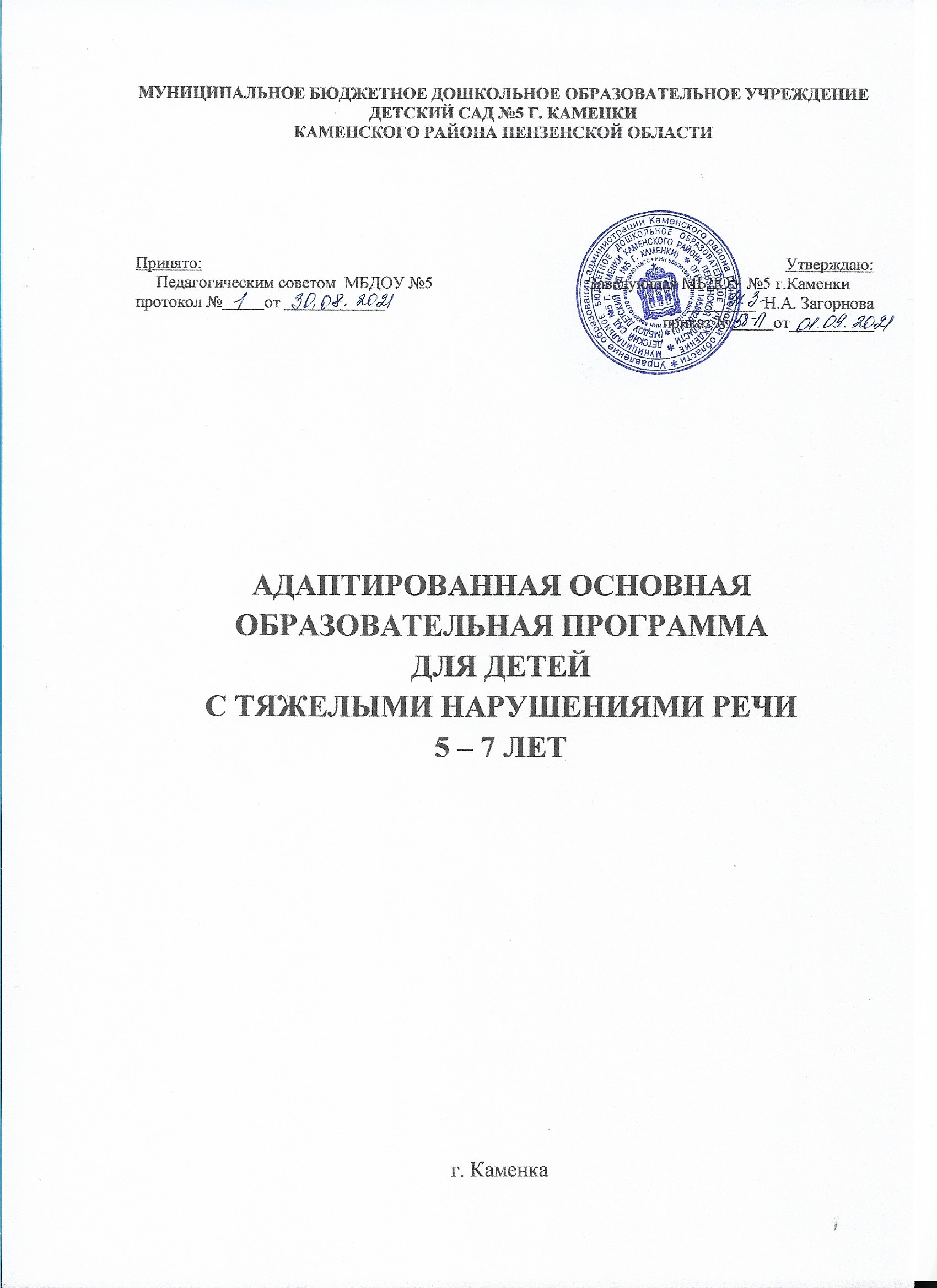 ОГЛАВЛЕНИЕ             3. ОРГАНИЗАЦИОННЫЙ РАЗДЕЛ………………………………………………...………….….573.1. Психолого-педагогические условия, обеспечивающие развитие ребенка………………....57 Организация развивающей предметно-пространственной среды…………………………..58 Кадровые условия реализации Программы……………………………………………….….65 Материально-техническое обеспечение Программы………………………………………..66 Финансовые условия реализации Программы……………………………………………….67Планирование образовательной деятельности………………………………………….…….68Режим дня и распорядок………………………………………………………………….…….68Перспективы работы по совершенствованию и развитию содержания Программы и обеспечивающих ее реализацию нормативно-правовых, финансовых, научно-методических, кадровых, информационных и материально-технических ресурсов……………………….72Перечень нормативных и нормативно-методических документов………………………...73Перечень литературных источников………………………………………………………..73             4. ДОПОЛНИТЕЛЬНЫЙ РАЗДЕЛ ПРОГРАММЫ………………………………………………76 Краткая презентация Программы	...76ВВЕДЕНИЕОбучающиеся с тяжелыми нарушениями речи (далее - ТНР) представляют собой сложную разнородную группу, характеризующуюся разной степенью и механизмом нарушения речи, временем его возникновения, разнородным уровнем психофизического развития. Это определяет различные возможности детей в овладении навыками речевого общения. Дошкольники с ТНР овладевают грамматическими формами словоизменения, словообразования, типами предложений, как правило, в той же последовательности, что и при нормальном речевом развитии. Своеобразие овладения грамматическим строем речи детьми с ТНР проявляется в более медленном темпе усвоения, в дисгармонии развитии морфологической и синтаксической системы языка, семантических формально-языковых компонентов, в искажении общей картины речевого развития.При включении ребенка с речевыми нарушениями в образовательный процесс дошкольной образовательной организации обязательным условием является организация его систематического, адекватного, непрерывного психолого-педагогического сопровождения. С учетом специфики дошкольного образования как фундамента всего последующего общего образования, разработана настоящая Адаптированная образовательная программа дошкольного образования детей с тяжелыми нарушениями речи (далее – Программа).Программа	разработана	на	основе	Примерной	адаптированной	основной образовательной программы дошкольного образования для детей с тяжелыми нарушениями речи (ТНР) под ред. Лопатиной Л.В. (https://fgosreestr.ru/registry/primernaya-adaptirovannaya- osnovnaya-obshheobrazovatelnaya-programma-nachalnogo-obshhego-obrazovaniya- obuchayushhixsya-s-tyazhelymi-narusheniyami-rechi/) и составлена	в соответствии с:Федеральным законом «Об образовании в Российской Федерации» от 29 декабря 2012г. № 273-ФЗ, с приказом Министерства образования и науки Российской Федерации от 17 октября 2013 года с №1155 «Об утверждении федерального государственного стандарта дошкольного образования»;Приказом Министерства просвещения РФ от 21 января 2019 г. № 31 "О внесении изменения в федеральный государственный образовательный стандарт дошкольного образования, утвержденный приказом Министерства образования и науки Российской Федерации от 17 октября 2013 г. N 1155”Приказом Министерства образования и науки Российской Федерации от 17 октября 2013г. № 1155 «Об утверждении федерального государственного образовательного стандарта дошкольного образования» (зарегистрирован Минюстом России 14 ноября 2013г., регистрационный № 30384);СП 2.4.3648-20 «Санитарно-эпидемиологические требования к организациям воспитания и обучения, отдыха и оздоровления детей и молодежи», утвержденными Постановлением Главного государственного санитарного врача РФ от 28.09.2020г. № 28;Коррекционная работа для детей с тяжелыми нарушениями речи с 5 до 7 лет строится в рамках ОБРАЗОВАТЕЛЬНОЙ ПРОГРАММЫ ДОШКОЛЬНОГО ОБРАЗОВАНИЯ МБДОУ ДЕТСКИЙ САД № 5 Г. КАМЕНКА.Содержание Программы в соответствии с требованиями Стандарта включает три основных раздела – целевой, содержательный и организационный. Данная адаптированная образовательная программа отражает современное понимание процесса воспитания и обучения детей с тяжелыми нарушениями речи. Программа основывается на закономерностях в развитии детей в дошкольном возрасте. В этот период закладывается основа для становления ребёнка, как личности, происходит развитие его возможностей, способностей, самостоятельности и дальнейшей социализации.1. ЦЕЛЕВОЙ РАЗДЕЛПояснительная запискаПрограмма содержит описание задач и содержания работы во всех пяти образовательных областях для всех специалистов, работающих в группах компенсирующей направленности МБДОУ ДЕТСКИЙ САД № 5 г. Каменки и учитывает возрастные и психологические особенности дошкольников с тяжелыми нарушениями речи. В программу включены рекомендации к планированию работы специалистов, примерный перечень игр, игровых и развивающих упражнений, содержание культурно-досуговой деятельности для детей 5-7 лет, в соответствии с ФГОС ДО.В Программе даны рекомендации по созданию и оснащению развивающей предметно-пространственной среды в логопедическом кабинете и групповом помещении. В соответствии с Программой развивающая предметно-пространственная среда в кабинете логопеда и в групповом помещении обеспечивает максимальную реализацию образовательного потенциала пространства и материалов, оборудования и инвентаря для развития детей в соответствии с особенностями и потребностями каждого ребенка, охраны и укрепления их здоровья, учета особенностей и коррекции недостатков их развития. Развивающая предметно-пространственная среда в соответствии с Программой обеспечивает возможность общения и совместной деятельности детей и взрослых во всей группе, в малых группах, двигательной активности детей, а также возможности для уединения. Она обеспечивает реализацию Программы, учет возрастных и индивидуальных особенностей детей.Основой перспективного и календарного планирования коррекционно-развивающейработы в соответствии с программой является комплексно-тематический подход, обеспечивающий концентрированное изучение материала: ежедневное многократное повторение, что согласуется с задачами всестороннего развития детей, отражает преемственность в организации коррекционно-развивающей работы во всех возрастных группах, обеспечивает интеграцию усилий всех специалистов, которые работают на протяжении недели в рамках общей лексической темы. Лексический материал отбирается с учетом этапа коррекционного обучения, индивидуальных, речевых и психических возможностей детей, при этом принимаются во внимание зоны ближайшего развития каждого ребенка, что обеспечивает развитие его мыслительной деятельности и умственной активности. К Программе подобраны методические пособия, наглядно-дидактический материал, дидактические настольно-печатные игры; картотеки подвижных игр, упражнений, пальчиковой, мимической, дыхательной, артикуляционной гимнастики; методические материалы для родителей, рабочие тетради.Основой Программы является создание оптимальных условий для коррекционной образовательной работы и всестороннего гармоничного развития детей с тяжелыми нарушениями речи. Это достигается за счет создания комплекса коррекционно-развивающей и образовательной деятельности в группах	компенсирующей направленности МБДОУ ДЕТСКИЙ САД № 5	для детей с тяжелыми нарушениями речи с учетом особенностей психофизического развития детей данного контингента.Программа рассчитана на пребывание ребенка в группе компенсирующей направленности с пятилетнего возраста. Программой предусмотрена необходимость охраны и укрепления физического и психического здоровья детей, обеспечения эмоционального благополучия каждого ребенка. Так она позволяет формировать оптимистическое отношение детей к окружающему, что дает возможность ребенку жить и развиваться, обеспечивает позитивное эмоционально-личностное и социально-коммуникативное развитие.Объем учебного материала рассчитан в соответствии с возрастными физиологическими нормативами, что позволяет избежать переутомления и дезадаптации дошкольников. Для каждой возрастной группы предложено оптимальное сочетание самостоятельной, индивидуальной и совместной деятельности, сбалансированное чередование специально организованной и нерегламентированной образовательной деятельности; свободное время для игр и отдыха детей выделено и в первой, и во второй половинах дня.Основной формой работы во всех пяти образовательных областях Программы является игровая деятельность, как основная форма деятельности дошкольников. Все коррекционно-развивающие индивидуальные, подгрупповые, групповые занятия в соответствии с Программой носят игровой характер, насыщены разнообразными играми и развивающими игровыми упражнениями и ни в коей мере не дублируют школьных форм обучения.Реализация Программы для детей с ТНР подразумевает квалифицированную коррекцию нарушений развития детей в форме проведения подгрупповых и индивидуальных занятий.Программа определяет примерное содержание образовательных областей с учетом возрастных и индивидуальных особенностей детей в различных видах деятельности, таких как:игровая (сюжетно-ролевая игра, игра с правилами и другие виды игры),коммуникативная (общение и взаимодействие со взрослыми и другими детьми),познавательно-исследовательская (исследование и познание природного и социального миров в процессе наблюдения и взаимодействия с ними), а также такими видами активности ребенка, как:восприятие художественной литературы и фольклора,самообслуживание и элементарный бытовой труд (в помещении и на улице),конструирование (конструкторы, модули, бумага, природный и иной материал),изобразительная (рисование, лепка, аппликация),музыкальная (восприятие и понимание смысла музыкальных произведений, пение, музыкально-ритмические движения, игры на детских музыкальных инструментах),двигательные (овладение основными движениями) формы активности ребенка.Содержательный раздел Программы включает описание коррекционно-развивающей работы, обеспечивающей адаптацию и интеграцию детей с тяжелыми нарушениями речи в общество.Коррекционная программа:является неотъемлемой частью адаптированной образовательной программы дошкольного образования детей дошкольного возраста с тяжёлыми нарушениями речи;обеспечивает достижение максимальной коррекции нарушений развития;- учитывает особые образовательные потребности детей дошкольного возраста с тяжёлыми нарушениями речи.Программа обеспечивает планируемые результаты дошкольного образования детей с тяжёлыми нарушениями речи в виде целевых ориентиров в условиях дошкольных образовательных групп компенсирующей направленности.В Организационном разделе программы представлены условия, в том числе материально-техническое обеспечение, обеспеченность методическими материалами и средствами обучения и воспитания, распорядок и/или режим дня, особенности организации предметно-пространственной развивающей образовательной среды, а также психолого- педагогически, кадровые и финансовые условия реализации программы. В части финансовых условий описаны особенности финансово-экономического обеспечения дошкольного образования детей дошкольного возраста с тяжёлыми нарушениями речи.Цели и задачи ПрограммыЦелью данной Программы является построение системы работы в группах компенсирующей направленности для детей с тяжелыми нарушениями речи в возрасте с 5 до 7 лет, предусматривающей полную интеграцию действий всех специалистов дошкольного образовательного учреждения и родителей дошкольников.Одной из основных задач Программы является овладение детьми самостоятельной, связной, грамматически правильной речью и коммуникативными навыками, фонетической системой русского языка, элементами грамоты, что формирует психологическую готовность к обучению в школе и обеспечивает преемственность со следующей ступенью системы общего образования.Комплексность педагогического воздействия направлена на выравнивание речевого и психофизического развития детей и обеспечение их всестороннего гармоничного развития, развития физических, духовно-нравственных, интеллектуальных и художественно- эстетических качеств дошкольников.Дети с тяжелыми нарушениями речи – это особая категория детей с нарушениями всех компонентов речи при сохранном слухе и первично сохранном интеллекте. К группе детей с тяжелыми нарушениями речи относятся дети с фонетико-фонематическим недоразвитием речи при дислалии, ринолалии, легкой степени дизартрии; с общим недоразвитием речи всех уровней речевого развития при дизартрии, ринолалии, алалии и т.д., у которых имеются нарушения всех компонентов языка.Программа способствует реализации прав детей дошкольного возраста, в том числе, детей с тяжелыми нарушениями речи, на получение доступного и качественного образования, обеспечивает развитие способностей каждого ребенка, формирование и развитие личности ребенка в соответствии с принятыми в семье и обществе духовно- нравственными и социокультурными ценностями в целях интеллектуального, духовно- нравственного, творческого и физического развития человека, удовлетворения его образовательных потребностей и интересов.Доступное и качественное образование детей дошкольного возраста с ТНР достигается через решение следующих задач:реализация адаптированной основной образовательной программы;коррекция недостатков психофизического развития детей с ТНР;охрана и укрепление физического и психического детей с ТНР, в том числе их эмоционального благополучия;обеспечение равных возможностей для полноценного развития ребенка с ТНР в период дошкольного детства независимо от места проживания, пола, нации, языка, социального статуса;создание благоприятных условий развития в соответствии с их возрастными, психофизическими и индивидуальными особенностями, развитие способностей и творческого потенциала каждого ребенка с ТНР как субъекта отношений с другими детьми, взрослыми и миром;объединение обучения и воспитания в целостный образовательный процесс на основе духовно-нравственных и социокультурных ценностей, принятых в обществе правил и норм поведения в интересах человека, семьи, общества;формирование социокультурной среды, соответствующей психофизическим и индивидуальным особенностям детей с ТНР;обеспечение психолого-педагогической поддержки семьи и повышение компетентности родителей (законных представителей) в вопросах развития и образования, охраны и укрепления здоровья детей с ТНР;обеспечение преемственности целей, задач и содержания дошкольного общего и начального общего образования.Принципы и подходы к формированию ПрограммыПрограмма построена на следующих принципах:Общие принципы и подходы к формированию программ:поддержка разнообразия детства;сохранение уникальности и самоценности детства как важного этапа в общем развитии человека;позитивная социализация ребенка;личностно-развивающий и гуманистический характер взаимодействия взрослых (родителей (законных представителей), педагогических и иных работников Организации) и детей;содействие и сотрудничество детей и взрослых, признание ребенка полноценным участником (субъектом) образовательных отношений;сотрудничество Организации с семьей;возрастная адекватность образования. Этот принцип предполагает подбор педагогом содержания и методов дошкольного образования в соответствии с возрастными особенностями детей.Специфические принципы и подходы к формированию программ:сетевое взаимодействие с организациями социализации, образования, охраны здоровья и другими партнерами, которые могут внести вклад в развитие и образование детей, а также использование ресурсов местного сообщества и вариативных программ дополнительного образования детей для обогащения детского развития. Программа предполагает, что ДОУ устанавливает партнерские отношения не только с семьями детей, но и с другими организациями и лицами, которые могут способствовать удовлетворению особых образовательных потребностей детей с ТНР, оказанию психолого- педагогической и/или медицинской поддержки в случае необходимости (Центр психолого- педагогической, медицинской и социальной помощи и др.);индивидуализация дошкольного образования детей с ТНР предполагает такое построение образовательной деятельности, которое открывает возможности для индивидуализации образовательного процесса и учитывает его интересы, мотивы, способности и психофизические особенности;развивающее вариативное образование. Этот принцип предполагает, что образовательное содержание предлагается ребенку через разные виды деятельности с учетом зон актуального и ближайшего развития ребенка (Л.С. Выготский), что способствует развитию, расширению как явных, так и скрытых возможностей ребенка;полнота содержания и интеграция отдельных образовательных областей. В соответствии со Стандартом Программа предполагает всестороннее социально- коммуникативное, познавательное, речевое, художественно-эстетическое и физическое развитие детей посредством различных видов детской активности. Деление Программы на образовательные области не означает, что каждая образовательная область осваивается ребенком по отдельности, в форме изолированных занятий по модели школьных предметов. Между отдельными разделами Программы существуют многообразные взаимосвязи: познавательное развитие детей с ТНР тесно связано с речевым и социально- коммуникативным, художественно-эстетическое – с познавательным и речевым и т. п. Содержание образовательной деятельности в каждой области тесно связано с другими областями. Такая организация образовательного процесса соответствует особенностям развития детей с ТНР дошкольного возраста;инвариантность ценностей и целей при вариативности средств реализации и достижения целей Программы. Стандарт и Программа задают инвариантные ценности и ориентиры, с учетом которых ДОУ должен разработать свою адаптированную основную образовательную программу. При этом за ДОУ остаётся право выбора способов их достижения, выбора образовательных программ, учитывающих разнородность состава групп воспитанников, их психофизических особенностей, запросов родителей (законных представителей).Планируемые результатыВ соответствии с ФГОС ДО специфика дошкольного детства и системные особенности дошкольного образования делают неправомерными требования от ребенка дошкольного возраста конкретных образовательных достижений. Поэтому результаты освоения Программы представлены в виде целевых ориентиров дошкольного образования и представляют собой возрастные характеристики возможных достижений ребенка с ТНР к концу дошкольного образования.Реализация образовательных целей и задач Программы направлена на достижение целевых ориентиров дошкольного образования, которые описаны как основные характеристики развития ребенка с ТНР. Они представлены в виде изложения возможных достижений воспитанников на разных возрастных этапах дошкольного детства.	В соответствии с особенностями психофизического развития ребенка с ТНР, планируемые результаты освоения Программы предусмотрены в ряде целевых ориентиров.Целевые ориентиры дошкольного возрастаСтарший дошкольный возраст (с 5 до 6 лет)Речевое развитиеРебенок контактен, часто становится инициатором общения со сверстниками и взрослыми; эмоциональные реакции адекватны и устойчивы, ребенок эмоционально стабилен; пассивный словарь ребенка соответствует возрастной норме; ребенок может показать по просьбе взрослого несколько предметов или объектов, относящихся к одному понятию; показать на предложенных картинках названные взрослым действия; показать по картинкам предметы определенной геометрической формы, обладающие определенными свойствами; понимает различные формы словоизменения; понимает предложно-падежные конструкции с простыми предлогами, уменьшительно-ласкательные суффиксы существительных, дифференцирует формы единственного и множественного числа глаголов, глаголы с приставками; понимает смысл отельных предложений, хорошо понимает связную речь; без ошибок дифференцирует как оппозиционные звуки, не смешиваемые в произношении, так и смешиваемые в произношении; уровень развития экспрессивного словаря соответствует возрасту; ребенок безошибочно называет по картинкам предложенные предметы, части тела и предметов; обобщает предметы и объекты, изображенные на картинке; не допускает ошибок при назывании действий, изображенных на картинках; называет основные и оттеночные цвета, называет форму указанных предметов; уровень развития грамматического строя речи практически соответствует возрастной норме; ребенок правильно употребляет имена существительные в именительном падеже единственного и множественного числа, имена существительные в косвенных падежах; имена существительные множественного числа в родительном падеже; согласовывает прилагательные с существительными единственного числа; без ошибок употребляет предложно-падежные конструкции; согласовывает числительные 2 и 5 с существительными; образовывает существительные с уменьшительно-ласкательными суффиксами и названия детенышей животных; уровень развития связной речи практически соответствует возрастной норме; без помощи взрослого пересказывает небольшой текст с опорой на картинки, по предложенному или коллективно составленному плану; составляет описательный рассказ по данному или коллективно составленному плану; составляет рассказ по картине по данному или коллективно составленному плану; знает и умеет выразительно рассказывать стихи; не нарушает звуконаполняемость и слоговую структуру слов; объем дыхания достаточный, продолжительность выдоха нормальная, сила голоса и модуляция в норме. Темп и ритм речи, паузация нормальные. Ребенок употребляет основные виды интонации; ребенок без ошибок повторяет слоги с оппозиционными звуками, выделяет начальный ударный гласный из слов, у него сформированы навыки фонематического анализа и синтеза, слогового анализа слов, анализа простых предложений.Познавательное развитиеРебенок различает и соотносит основные и оттеночные цвета, различает предложенные геометрические формы; хорошо ориентируется в пространстве и в схеме собственного тела, показывает по просьбе взрослого предметы, которые находятся вверху, внизу, впереди, сзади, слева, справа); показывает правый глаз, левый глаз, правое ухо, левое ухо; без труда складывает картинку из 4—6 частей со всеми видами разреза; складывает из палочек предложенные изображения; ребенок знает названия плоских и объемных геометрических форм (круг, квадрат, треугольник, овал, прямоугольник, куб, шар, цилиндр, кирпичик, конус), различает их и использует в деятельности; знает и различает основные и оттеночные цвета: красный, оранжевый, желтый, зеленый, голубой, синий, фиолетовый, коричневый, серый, белый, черный; различает параметры величины и владеет навыками сравнения предметов по величине; умеет проводить анализ объектов, называя целое, а потом вычленяя его части, детали; умеет соединять детали для создания постройки, владеет разными способами конструирования; хорошо ориентируется в пространстве и определяет положение предметов относительно себя; владеет навыками счета в пределах пяти; у ребенка сформированы обобщающие понятия: деревья, овощи, фрукты, цветы, животные, птицы, рыбы, насекомые, транспорт, игрушки, одежда, обувь, посуда, мебель; ребенок умеет обобщать предметы по определенным признакам и классифицировать их; умеет устанавливать некоторые причинно-следственные связи между явлениями природы; знает и соблюдает некоторые правила поведения в природе, знает, что нельзя разорять муравейники, доставать птенцов из гнезд, ломать ветки деревьев и т. п.Социально-коммуникативное развитиеРебенок принимает активное участие в коллективных играх, изменяет ролевое поведение в игре, проявляет инициативность в игровой деятельности, организует игры на бытовые и сказочные сюжеты; принимает участие в других видах совместной деятельности; умеет регулировать свое поведение на основе усвоенных норм и правил; положительно оценивает себя и свои возможности; владеет коммуникативными навыками, умеет здороваться, прощаться, благодарить, спрашивать разрешения, поздравлять с праздником, умет выразить свои чувства словами; знает свои имя и фамилию, имена и отчества родителей и других членов семьи, имена и отчества педагогов; знает, в какой стране и в каком населенном пункте он живет; с охотой выполняет поручения взрослых, помогает готовить материалы и оборудование для совместной деятельности, а потом помогает убирать их; убирает игровое оборудование, закончив игры; с удовольствием принимает участие в продуктивной трудовой деятельности; имеет представления о труде взрослых, названиях профессий, трудовых действиях представителей этих профессий, понимает значимость труда взрослых.Художественно-эстетическое развитиеРебенок знаком с произведениями различной тематики, эмоционально реагирует на прочитанное, высказывает свое отношение к нему, может оценить поступки героев, пересказывает произведения по данному плану, участвует в их драматизации, читает стихи; в рисовании может создавать образы знакомых предметов, передавая их характерные признаки; может создавать многофигурные композиции на бытовые и сказочные сюжеты; использует цвет для передачи эмоционального состояния; в лепке создает образы знакомых предметов или персонажей; в аппликации создает композиции из вырезанных форм; знаком с произведениями народного прикладного искусства, узнает их, эмоционально на них реагирует; умеет в движении передавать характер музыки, выразительно танцует, поет, участвует в музыкальных играх, может определить жанр музыкального произведения; без ошибок дифференцирует звучание нескольких игрушек, музыкальных инструментов, определяет направление звука, воспроизводит предложенные педагогом ритмы.Физическое развитиеОбщая и ручная моторика ребенка развиты в соответствии с возрастной нормой, все движения выполняются в полном объеме, нормальном темпе; координация движений не нарушена; ребенок ходит прямо, свободно, не опуская голову, может пробежать в медленном темпе 200 метров; может прыгнуть в длину с места на 60 сантиметров, отталкиваясь двумя ногами; умеет бросать мяч от груди, из-за головы и ловить его двумя руками; может ходить по гимнастической скамейке, удерживая равновесие; может лазать по гимнастической стенке верх и вниз; охотно выполняет гигиенические процедуры, знает, что нужно ежедневно гулять, делать зарядку; у ребенка сформированы навыки безопасного поведения дома, в детском саду, на улице, в транспорте; в мимической мускулатуре движения выполняются в полном объеме и точно, синкинезии отсутствуют ; артикуляционная моторика в норме, движения выполняются в полном объеме и точно; переключаемость в норме; синкинезии и тремор отсутствуют; саливация в норме.Старший дошкольный возраст (с 6 до 7 лет)Как			уже			отмечалось,		главной	идеей	программы		является		реализация общеобразовательных	задач		дошкольного	образования		с			привлечением	синхронного выравнивания речевого и психического развития детей с общим недоразвитием речи. Результаты освоения программы представлены в виде целевых ориентиров. В соответствие с ФГОС ДО целевые ориентиры дошкольного образования определяются независимо от характера	программы,		форм		ее			реализации,   особенностей		развития	детей.	Целевые ориентиры		не	подлежат	непосредственной		оценке	в			виде	педагогической	и/или психологической диагностики и не могут сравниваться с реальными достижениями детей. Целевые ориентиры, представленные во ФГОС ДО, являются общими для всего образовательного		пространства	Российской		Федерации.		Целевые ориентиры данной программы базируются на ФГОС ДО и задачах данной программы. Целевые ориентиры даются для детей старшего дошкольного возраста (на этапе завершения дошкольного образования).К целевым ориентирам дошкольного образования (на этапе завершения дошкольного образования) в соответствии с данной Программой относятся следующие социально- нормативные характеристики возможных достижений ребенка:ребенок хорошо владеет устной речью, может выражать свои мысли и желания, проявляет инициативу в общении, умеет задавать вопросы, делать умозаключения, знает и умеет пересказывать сказки, рассказывать стихи, составлять рассказы по серии сюжетных картинок или по сюжетной картинке, творческие рассказы; у него сформированы элементарные навыки звуко-слогового анализа слов, анализа предложений, что обеспечивает формирование предпосылок грамотности; у него сформирован грамматический строй речи, он владеет разными способами словообразования;ребенок любознателен, склонен наблюдать, экспериментировать; он обладает начальными знаниями о себе, о природном и социальном мире, умеет обследовать предметы разными способами, подбирать группу предметов по заданному признаку, знает и различает основные и оттеночные цвета, плоские и объемные геометрические формы; у ребенка сформированы представления о профессиях, трудовых действиях; ребенок знаком с составом числа из единиц в пределах десяти, владеет навыками количественного и порядкового счета; у ребенка сформированы навыки ориентировки в пространстве, на плоскости, по простейшей схеме, плану; у ребенка есть представления о смене времен года и их очередности, смене частей суток и их очередности, очередности дней недели; у ребенка сформировано интеллектуальное мышление;ребенок способен к принятию собственных решений с опорой на знания и умения в различных видах деятельности, ребенок умеет организовывать игровое взаимодействие, осваивать игровые способы действий, создавать проблемно-игровые ситуации, овладевать условностью игровых действий, заменять предметные действия действиями с предметами- заместителями, а затем и словом, отражать в игре окружающую действительность;ребенок инициативен, самостоятелен в различных видах деятельности, способен выбрать себе занятия и партнеров по совместной деятельности, у ребенка развиты коммуникативные навыки, эмоциональная отзывчивость на чувства окружающих людей, подражательность, творческое воображение;ребенок активен, успешно взаимодействует со сверстниками и взрослыми; у ребенка сформировалось положительное отношение к самому себе, окружающим, к различным видам деятельности;ребенок способен адекватно проявлять свои чувства, умеет радоваться успехам и сопереживать неудачам других, способен договариваться, старается разрешать конфликты;ребенок обладает чувством собственного достоинства, чувством веры в себя;ребенок обладает развитым воображением, которое реализует в разных видах деятельности; ребенок умеет подчиняться правилам и социальным нормам, способен к волевым усилиям, знаком с принятыми нормами и правилами поведения и готов соответствовать им;у ребенка развиты крупная и мелкая моторика, он подвижен и вынослив, владеет основными движениями, может контролировать свои движения, умеет управлять ими.	Целевые ориентиры Программы выступают основаниями преемственности дошкольного и начального общего образования.Целевые ориентиры на этапе завершения освоения ПрограммыК концу данного возрастного этапа ребенок:обладает сформированной мотивацией к школьному обучению;усваивает значения новых слов на основе знаний о предметах и явлениях окружающего мира;употребляет слова, обозначающие личностные характеристики, многозначные;умеет подбирать слова с противоположным и сходным значением;правильно употребляет основные грамматические формы слова;составляет различные виды описательных рассказов (описание, повествование, с элементами рассуждения) с соблюдением цельности и связности высказывания, составляет творческие рассказы;владеет простыми формами фонематического анализа, способен осуществлять сложные формы фонематического анализа (с постепенным переводом речевых умений во внутренний план), осуществляет операции фонематического синтеза;осознает слоговое строение слова, осуществляет слоговой анализ и синтез слов (двухсложных с открытыми, закрытыми слогами, трехсложных с открытыми слогами, односложных);правильно произносит звуки (в соответствии с онтогенезом);владеет основными видами продуктивной деятельности, проявляет инициативу и самостоятельность в разных видах деятельности: в игре, общении, конструировании и др.;выбирает род занятий, участников по совместной деятельности, избирательно и устойчиво взаимодействует с детьми;участвует в коллективном создании замысла в игре и на занятиях;передает как можно более точное сообщение другому, проявляя внимание к собеседнику;регулирует свое поведение в соответствии с усвоенными нормами и правилами, проявляет кооперативные умения в процессе игры, соблюдая отношения партнерства, взаимопомощи, взаимной поддержки;отстаивает усвоенные нормы и правила перед ровесниками и взрослыми, стремится к самостоятельности, проявляет относительную независимость от взрослого;использует в играх знания, полученные в ходе экскурсий, наблюдений, знакомства с художественной литературой, картинным материалом, народным творчеством, историческими сведениями, мультфильмами и т. п.;использует в процессе продуктивной деятельности все виды словесной регуляции: словесного отчета, словесного сопровождения и словесного планирования деятельности;устанавливает причинно-следственные связи между условиями жизни, внешними и функциональными свойствами в животном и растительном мире на основе наблюдений и практического экспериментирования;определяет пространственное расположение предметов относительно себя, геометрические фигуры;владеет элементарными математическими представлениями: количество в пределах десяти, знает цифры 0, 1–9, соотносит их с количеством предметов; решает простые арифметические задачи устно, используя при необходимости в качестве счетного материала символические изображения;определяет времена года, части суток;самостоятельно получает новую информацию (задает вопросы, экспериментирует);пересказывает литературные произведения, составляет рассказ по иллюстративному материалу (картинкам, картинам, фотографиям), содержание которых отражает эмоциональный, игровой, трудовой, познавательный опыт детей;составляет рассказы по сюжетным картинкам и по серии сюжетных картинок, используя графические схемы, наглядные опоры;составляет с помощью взрослого небольшие сообщения, рассказы из личного опыта;владеет предпосылками овладения грамотой;стремится к использованию различных средств и материалов в процессе изобразительной деятельности;имеет элементарные представления о видах искусства, понимает доступные произведения искусства (картины, иллюстрации к сказкам и рассказам, народная игрушка), воспринимает музыку, художественную литературу, фольклор;проявляет интерес к произведениям народной, классической и современной музыки, к музыкальным инструментам;сопереживает персонажам художественных произведений;выполняет основные виды движений и упражнения по словесной инструкции взрослых: согласованные движения, а также разноименные и разнонаправленные движения; осуществляет элементарное двигательное и словесное планирование действий в ходе спортивных упражнений;знает и подчиняется правилам подвижных игр, эстафет, игр с элементами спорта;владеет элементарными нормами и правилами здорового образа жизни (в питании, двигательном режиме, закаливании, при формировании полезных привычек и др.).Развивающее	оценивание	качества	образовательной	деятельности	по ПрограммеКонцептуальные основания оценки качества образовательной деятельности определяются требованиями Федерального закона «Об образовании в Российской Федерации», а также ФГОС дошкольного образования, в котором определены государственные гарантии качества образования.Программой не предусматривается оценивание качества образовательной деятельности МБДОУ ДЕТСКИЙ САД № 5 на основе достижения детьми с ТНР планируемых результатов освоения Программы.Целевые ориентиры, представленные в Программе:не подлежат непосредственной оценке;не	являются	непосредственным	основанием	оценки	как	итогового,	так	и промежуточного уровня развития обучающихся с ТНР;не являются основанием для их формального сравнения с реальными достижениями детей с ТНР;не являются основой объективной оценки соответствия установленным требованиям образовательной деятельности и подготовки детей с ТНР;не являются непосредственным основанием при оценке качества образования. Программой	предусмотрена	система	мониторинга	динамики	развития	детей,динамики	их	образовательных	достижений,	основанная	на	методе	наблюдения	и включающая:педагогические наблюдения, педагогическую диагностику, связанную с оценкой эффективности педагогических действий с целью их дальнейшей оптимизации;различные шкалы индивидуального развития ребенка с ТНР.В	соответствии	со	Стандартом	и	принципами	Программы	оценка	качества образовательной деятельности по Программе:поддерживает ценности развития и позитивной социализации ребенка дошкольного возраста с ТНР;учитывает факт разнообразия путей развития ребенка с ТНР;ориентирует систему дошкольного образования на поддержку вариативности используемых образовательных программ и организационных форм дошкольного образования для детей дошкольного возраста с ТНР;обеспечивает выбор методов и инструментов оценивания для семьи, образовательной организации и для педагогов детского сада в соответствии:с разнообразием вариантов развития ребенка с ТНР в дошкольном детстве,разнообразием вариантов образовательной среды,разнообразием местных условий в разных регионах и муниципальных образованиях Российской Федерации;представляет собой основу для развивающего управления программой дошкольного образования для детей с ТНР на уровне дошкольной образовательной организации, обеспечивая тем самым качество основных образовательных программ дошкольного образования в разных условиях.                2. СОДЕРЖАТЕЛЬНЫЙ РАЗДЕЛ2.1. Общие положенияВ группах компенсирующей направленности осуществляется реализация адаптированной образовательной программы дошкольного образования для детей с ТНР, обеспечивающей коррекцию нарушений развития и социальную адаптацию детей с учетом особенностей их психофизического развития, индивидуальных возможностей.В группах комбинированной направленности осуществляется совместное образование обучающихся с ТНР по ОБРАЗОВАТЕЛЬНОЙ ПРОГРАММЕ ДОШКОЛЬНОГО ОБРАЗОВАНИЯ МБДОУ ДЕТСКИЙ САД № 5, при разработке которой учитываются особенности психофизического развития воспитанников с ОВЗ, определяющие организацию и содержание коррекционной работы специалистов (учителя-логопеда, педагога-психолога и др.). Воспитанники получают образование по адаптированной образовательной программе в соответствии с рекомендациями психолого-педагогической комиссии.Описание вариативных форм, способов, методов и средств реализации Программы дается с учетом психофизических, возрастных и индивидуальных особенностей дошкольников с ТНР, специфики их образовательных потребностей и интересов.Реализация Программы обеспечивается на основе вариативных форм, способов, методов и средств, представленных в образовательных программах, методических пособиях, соответствующих принципам и целям Стандарта и выбираемых педагогом с учетом многообразия конкретных социокультурных, географических, климатических условий реализации Программы, возраста воспитанников с ТНР, состава групп, особенностей и интересов детей, запросов родителей (законных представителей).Примером вариативных форм, способов, методов организации образовательной деятельности служат такие формы как: образовательные ситуации, предлагаемые для группы детей, исходя из особенностей их речевого развития (занятия), различные виды игр и игровых ситуаций, в том числе сюжетно-ролевая игра, театрализованная игра, дидактическая и подвижная игра, в том числе, народные игры, игра-экспериментирование и другие виды игр; взаимодействие и общение детей и взрослых и/или детей между собой; проекты различной направленности, прежде всего исследовательские; праздники, социальные акции т.п., а также использование образовательного потенциала режимных моментов. Все формы вместе и каждая в отдельности реализуются через сочетание организованных взрослыми и самостоятельно инициируемых свободно выбираемых детьми видов деятельности.При подборе форм, методов, способов реализации Программы для достижения планируемых результатов, описанных в Стандарте в форме целевых ориентиров и представленных в разделе 1.2. Программы, и развития в пяти образовательных областях учитываются общие характеристики возрастного развития детей и задачи развития для каждого возрастного периода, а также особенности речевого развития детей с нарушением речи.Описание образовательной деятельности в соответствии с направлениями развития ребенка, представленными в пяти образовательных областяхСоциально-коммуникативное развитиеВ области социально-коммуникативного развития ребенка с ТНР, с учётом его психофизических особенностей, в условиях информационной социализации основными задачами образовательной деятельности являются создание условий для:усвоения норм и ценностей, принятых в обществе, включая моральные и нравственные ценности;развития общения и взаимодействия ребенка с ТНР со взрослыми и сверстниками;становления самостоятельности, целенаправленности и саморегуляции собственных действий;развития эмоциональной отзывчивости, сопереживания,формирования готовности к совместной деятельности со сверстниками и взрослыми,формирования уважительного отношения и чувства принадлежности к своей семье и к сообществу детей и взрослых в ДОУ;формирования позитивных установок к различным видам труда и творчества;формирования основ безопасного поведения в быту, социуме, природе;развития коммуникативных и социальных навыков ребенка с ТНР;развития игровой деятельности.Образовательную деятельность в рамках указанной образовательной области проводят воспитатели, согласуя ее содержание с тематикой работы, проводимой учителем- логопедом. Активными участниками образовательного процесса в области «Социально- коммуникативное развитие» должны стать родители детей, а также все остальные специалисты, работающие с детьми с тяжелыми нарушениями речи.Основное содержание образовательной	деятельности                с детьми старшего дошкольного возрастаСодержание образовательной области «Социально-коммуникативное развитие» направлено на всестороннее развитие у детей с ТНР навыков игровой деятельности, дальнейшее приобщение их к общепринятым нормам и правилам взаимоотношений со сверстниками и взрослыми, в том числе моральным, на обогащение первичных представлений о гендерной и семейной принадлежности.В этот период в коррекционно-развивающей работе с детьми взрослые создают и расширяют знакомые образовательные ситуации, направленные на стимулирование потребности детей в сотрудничестве, в кооперативных действиях со сверстниками во всех видах деятельности, продолжается работа по активизации речевой деятельности, по дальнейшему накоплению детьми словарного запаса.Характер решаемых задач позволяет структурировать содержание образовательной области «Социально-коммуникативное развитие» по следующим разделам: 1) игра;представления о мире людей и рукотворных материалах; 3) безопасное поведение в быту, социуме, природе; 4) труд.Образовательную деятельность в рамках области «Социально-коммуникативное развитие» проводят воспитатели, интегрируя ее содержание с тематикой логопедической работы, проводимой учителем-логопедом.Совместная образовательная деятельность педагогов с детьми с ТНР предполагает следующие направления работы: дальнейшее формирование представлений детей о разнообразии окружающего их мира людей и рукотворных материалов; воспитание правильного отношения к людям, к вещам и т. д.; обучение способам поведения в обществе, отражающим желания, возможности и предпочтения детей. В процессе уточнения представлений о себе и окружающем мире у детей активизируется речевая деятельность, расширяется словарный запас.На третьей ступени обучения детей с ТНР основное внимание обращается на совершенствование игровых действий и точное выполнение игровых правил в дидактических и подвижных играх и упражнениях.В этот период большое значение приобретает создание предметно-развивающей среды и привлечение детей к творческим играм. Воспитатели организуют сюжетно-ролевые и театрализованные игры с детьми, осуществляя недирективное руководство ими. Элементы сюжетно-ролевой и сюжетно-дидактической игры, театрализованные игры, подвижные, дидактические игры активно включаются в занятия с детьми по всем направлениям коррекционно-развивающей работы.Работа с детьми старшего дошкольного возраста предполагает активное применение игротерапевтических техник с элементами куклотерапии, песочной терапии, арттерапии и др. Занятия по психотерапевтическим методикам (работа с детской агрессией, страхами, тревожностью) проводит педагог-психолог, согласуя их с педагогами группы и родителями.Педагоги уделяют основное внимание формированию связной речи у детей с ТНР, ее основных функций (коммуникативной, регулирующей, познавательной). Дети вовлекаются в различные виды деятельности, естественным образом обеспечивающие их коммуникативное взаимодействие со взрослыми и сверстниками, развитие познавательного интереса и мотивации к деятельности.Особое внимание обращается на формирование у детей представления о Родине: о городах России, о ее столице, о государственной символике, гимне страны и т. д. У детей в различных ситуациях расширяют и закрепляют представления о предметах быта, необходимых человеку, о макросоциальном окружении.Взрослые создают условия для формирования экологических представлений у детей, знакомя их с функциями человека в природе (потребительской, природоохранной, восстановительной).В рамках раздела особое внимание обращается на развитие у детей устойчивого алгоритма поведения в опасных ситуациях: в помещении, на прогулке, на улице, в условиях поведения с посторонними людьми.В этот период большое внимание уделяется формированию у детей интеллектуальной и мотивационной готовности к обучению в школе. У детей старшего дошкольного возраста активно развивается познавательный интерес (интеллектуальный, волевой и эмоциональный компоненты). Взрослые, осуществляя совместную деятельность с детьми, обращают внимание на то, какие виды деятельности их интересуют, стимулируют их развитие, создают предметно-развивающую среду, исходя из потребностей каждого ребенка.Активными участниками образовательного процесса в области «Социально- коммуникативное развитие» являются родители детей, а также все специалисты, работающие с детьми с ТНР.Познавательное развитиеВ образовательной   области   «Познавательное   развитие»   основными   задачами образовательной деятельности с детьми являются создание условий для:развития интересов детей, любознательности и познавательной мотивации;формирования познавательных действий, становления сознания;развития воображения и творческой активности;формирования первичных представлений о себе, других людях, объектах окружающего мира, о свойствах и отношениях объектов окружающего мира (форме, цвете, размере, материале, звучании, ритме, темпе, количестве, числе, части и целом, пространстве и времени, движении и покое, причинах и следствиях и др.),формирования первичных представлений о малой родине и Отечестве, представлений о социокультурных ценностях нашего народа, об отечественных традициях и праздниках, о планете Земля как общем доме людей, об особенностях ее природы, многообразии стран и народов мира;– развития представлений о виртуальной среде, о возможностях и рисках Интернета.Основное содержание образовательной	деятельности                 с детьми старшего дошкольного возрастаСодержание образовательной области «Познавательное развитие» предполагает создание взрослыми ситуаций для расширения представлений детей о функциональных свойствах и назначении объектов, стимулируют их к анализу, используя вербальные средства общения, разнообразят ситуации для установления причинных, временных и других связей и зависимостей между внутренними и внешними свойствами. При этом широко используются методы наблюдения за объектами, демонстрации объектов, элементарные опыты, упражнения и различные игры. Содержание образовательной области«Познавательное развитие» в этот период обеспечивает развитие у детей с ТНР познавательной активности, обогащение их сенсомоторного и сенсорного опыта, формирование предпосылок познавательно-исследовательской и конструктивной деятельности, а также представлений об окружающем мире и элементарных математических представлений.Характер решаемых задач позволяет структурировать содержание образовательной области   по следующим разделам: 1) конструирование; 2) развитие представлений о себе и об окружающем мире; 3) формирование элементарных математических представлений.Продолжается развитие у детей с ТНР мотивационного, целевого, содержательного, операционального и контрольного компонентов конструктивной деятельности. При этом особое внимание уделяется самостоятельности детей, им предлагаются творческие задания, задания на выполнение работ по своему замыслу, задания на выполнение коллективных построек.Занятия  рекомендуется проводить в специальной интерактивной среде (темной и светлой сенсорных комнатах), которые проводит педагог-психолог. В них включаются сведения о цветовом многообразии, о звуках природы, о явлениях природы и зависимости настроения, состояния человека, растительного и животного мира от этих характеристик.Педагоги стимулируют познавательный интерес детей к различным способам измерения, счета количеств, определения пространственных отношений у разных народов.Речевое развитиеВ образовательной области «Речевое развитие» основными задачами образовательной деятельности с детьми является создание условий для:овладения речью как средством общения и культуры;обогащения активного словаря;развития связной, грамматически правильной диалогической и монологическойречи;развития речевого творчества;развития звуковой и интонационной культуры речи, фонематического слуха;знакомства с книжной культурой, детской литературой;развития понимания на слух текстов различных жанров детской литературы;формирование звуковой аналитико-синтетической активности как предпосылки обучения грамоте;профилактики речевых нарушений и их системных последствий.Программа оставляет ДОУ право выбора способа речевого развития детей, в том числе с учетом особенностей реализуемых основных образовательных программ, используемых вариативных образовательных программ и других особенностей реализуемой образовательной деятельности.Основное содержание образовательной	деятельности                     с детьми старшего дошкольного возрастаВедущим направлением работы в рамках образовательной области «Речевое развитие» является формирование связной речи детей с ТНР.В этот период основное внимание уделяется стимулированию речевой активности детей. У них формируется мотивационно-потребностный компонент речевой деятельности, развиваются ее когнитивные предпосылки: восприятие, внимание, память, мышление. Одной из важных задач обучения является формирование вербализованных представлений об окружающем мире, дифференцированного восприятия предметов и явлений, элементарных обобщений в сфере предметного мира. Различение, уточнение и обобщение предметных понятий становится базой для развития активной речи детей. Для развития фразовой речи детей проводятся занятия с использованием приемов комментированного рисования, обучения рассказыванию по литературным произведениям, по иллюстративному материалу. Для совершенствования планирующей функции речи детей обучают намечать основные этапы предстоящего выполнения задания. Совместно со взрослым, а затем самостоятельно детям предлагается составлять простейший словесный отчет о содержании и последовательности действий в различных видах деятельности.Педагоги создают условия для развития коммуникативной активности детей с ТНР в быту, играх и на занятиях. Для этого, в ходе специально организованных игр и в совместной деятельности, ведется формирование средств межличностного взаимодействия детей. Взрослые предлагают детям различные ситуации, позволяющие моделировать социальные отношения в игровой деятельности.Они создают условия для расширения словарного запаса через эмоциональный, бытовой, предметный, социальный и игровой опыт детей.У детей активно развивается способность к использованию речи в повседневном общении, а также стимулируется использование речи в области познавательно- исследовательского, художественно-эстетического, социально-коммуникативного и других видов развития. Взрослые могут стимулировать использование речи для познавательно- исследовательского развития детей, например, отвечая на вопросы «Почему?..», «Когда?..», обращая внимание детей на последовательность повседневных событий, различия и сходства, причинно-следственные связи, развивая идеи, высказанные детьми, вербально дополняя их.В сфере приобщения детей к культуре чтения литературных произведений взрослые читают детям книги, стихи, вспоминают содержание и обсуждают вместе с детьми прочитанное, способствуя пониманию прочитанного. Детям, которые хотят читать сами, предоставляется такая возможность.Для формирования у детей мотивации к школьному обучению, в работу по развитию речи детей с ТНР включаются занятия по подготовке их к овладению грамотой. Эту работу воспитатель и учитель-логопед проводят, исходя из особенностей и возможностей развития детей старшего дошкольного возраста с речевыми нарушениями. Содержание занятий по развитию речи тесно связано с содержанием логопедической работы, а также работы, которую проводят с детьми другие специалисты.Художественно-эстетическое развитиеВ образовательной области «Художественно-эстетическое развитие» основнымизадачами образовательной деятельности с детьми являются создание условий для:развития у детей интереса к эстетической стороне действительности, ознакомления с разными видами и жанрами искусства (словесного, музыкального, изобразительного), в том числе народного творчества;развития способности к восприятию музыки, художественной литературы, фольклора;приобщения к разным видам художественно-эстетической деятельности, развития потребности в творческом самовыражении, инициативности и самостоятельности в воплощении художественного замысла.В сфере развития у детей интереса к эстетической стороне действительности, ознакомления с разными видами и жанрами искусства, в том числе народного творчества Программа относит к образовательной области художественно-эстетического,развития приобщение детей к эстетическому познанию и переживанию мира, к искусству и культуре в широком смысле, а также творческую деятельность детей в изобразительном, пластическом, музыкальном, литературном и др. видах художественно-творческой деятельности.Эстетическое отношение к миру опирается, прежде всего, на восприятие действительности разными органами чувств. Взрослые способствуют накоплению у детей сенсорного опыта, обогащению чувственных впечатлений, развитию эмоциональной отзывчивости на красоту природы и рукотворного мира, сопереживания персонажам художественной литературы и фольклора.Взрослые знакомят детей с классическими произведениями литературы, живописи, музыки, театрального искусства, произведениями народного творчества, рассматривают иллюстрации в художественных альбомах, организуют экскурсии на природу, в музеи, демонстрируют фильмы соответствующего содержания, обращаются к другим источникам художественно-эстетической информации.В сфере приобщения к разным видам художественно-эстетической деятельности, развития потребности в творческом самовыражении, инициативности и самостоятельности в воплощении художественного замысла взрослые создают возможности для творческого самовыражения детей: поддерживают инициативу, стремление к импровизации при самостоятельном воплощении ребенком художественных замыслов; вовлекают детей в разные виды художественно-эстетической деятельности, в сюжетно-ролевые и режиссерские игры, помогают осваивать различные средства, материалы, способы реализации замыслов.В изобразительной деятельности (рисовании, лепке) и художественном конструировании взрослые предлагают детям экспериментировать с цветом, придумывать и создавать композицию; осваивать различные художественные техники, использовать разнообразные материалы и средства.В музыкальной деятельности (танцах, пении, игре на детских музыкальных инструментах) – создавать художественные образы с помощью пластических средств, ритма,темпа, высоты и силы звука.В театрализованной деятельности, сюжетно-ролевой и режиссерской игре – языковыми средствами, средствами мимики, пантомимы, интонации передавать характер, переживания, настроения персонажей.Основное содержание образовательной	деятельности  с детьми старшего дошкольного возрастаОсновной формой организации работы с детьми становятся занятия, в ходе которых решаются более сложные задачи, связанные с формированием операционально-технических умений. На этих занятиях особое внимание обращается на проявления детьми самостоятельности и творчества.Изобразительная деятельность детей в старшем дошкольном возрасте предполагает решение изобразительных задач (нарисовать, слепить, сделать аппликацию) и может включать отдельные игровые ситуации.Для развития изобразительных умений и навыков большое значение имеет коллективная деятельность детей, как в непосредственно образовательной деятельности, так и в свободное время. К коллективной деятельности можно отнести следующие виды занятий с детьми: создание «портретной» галереи, изготовление альбомов о жизни детей и иллюстраций к сказкам; выполнение коллективных картин и др.Все больше внимания уделяется развитию самостоятельности детей при анализе натуры и образца, при определении изобразительного замысла, при выборе материалов и средств реализации этого замысла, его композиционных и цветовых решений.Тематика занятий и образовательных ситуаций отражает собственный эмоциональный, межличностный, игровой и познавательный опыт детей. Руководство изобразительной деятельностью со стороны взрослого приобретает косвенный, стимулирующий, содержание деятельности характер. В коррекционно-образовательный процесс вводятся технические средства обучения: рассматривание детских рисунков через кодоскоп; использование мультимедийных средств и т. д.Реализация содержания раздела «Музыка» направлена на обогащение музыкальных впечатлений детей, совершенствование их певческих, танцевальных навыков и умений.Продолжается работа по формированию представлений о творчестве композиторов, о музыкальных инструментах, об элементарных музыкальных формах. В этом возрасте дети различают музыку разных жанров и стилей. Знают характерные признаки балета, оперы, симфонической и камерной музыки. Различают средства музыкальной выразительности (лад, мелодия, метроритм). Дети понимают, что характер музыки определяется средствами музыкальной выразительности. Особое внимание в музыкальном развитии дошкольников с нарушениями речи уделяется умению рассказывать, рассуждать о музыке адекватно характеру музыкального образа.В этот период музыкальный руководитель, воспитатели и другие специалисты продолжают развивать у детей музыкальный слух (звуко-высотный, ритмический, динамический, тембровый), учить использовать для музыкального сопровождения самодельные музыкальные инструменты, изготовленные с помощью взрослых. Музыкальные игрушки, детские музыкальные инструменты разнообразно применяются в ходе занятийучителя-логопеда, воспитателей, инструкторов по физической культуре и, конечно же, на музыкальных занятиях.Большое значение для развития слухового восприятия детей (восприятия звуков различной громкости и высоты), развития общеречевых умений и навыков (дыхательных, голосовых, артикуляторных) и т. п. имеет взаимодействие учителя-логопеда, музыкального руководителя и воспитателей.  Физическое развитиеВ области физического развития ребенка основными задачами образовательной деятельности являются создание условий для:становления у детей ценностей здорового образа жизни;овладение элементарными нормами и правилами здорового образа жизни (в питании, двигательном режиме, закаливании, при формировании полезных привычек и др.);развития представлений о своем теле и своих физических возможностях;приобретения двигательного опыта и совершенствования двигательной активности;формирования начальных представлений о некоторых видах спорта, овладения подвижными играми с правилами.В сфере становления у детей ценностей здорового образа жизни взрослые способствуют развитию у детей ответственного отношения к своему здоровью. Они рассказывают детям о том, что может быть полезно и что вредно для их организма, помогают детям осознать пользу здорового образа жизни, соблюдения его элементарных норм и правил, в том числе правил здорового питания, закаливания и пр. Взрослые способствуют формированию полезных навыков и привычек, нацеленных на поддержание собственного здоровья, в том числе формированию гигиенических навыков. Создают возможности для активного участия детей в оздоровительных мероприятиях.В сфере совершенствования двигательной активности детей, развития представлений о своем теле и своих физических возможностях, формировании начальных представлений о спорте взрослые уделяют специальное внимание развитию у ребенка представлений о своем теле, произвольности действий и движений ребенка.Для удовлетворения естественной потребности детей в движении, взрослые организуют пространственную среду с соответствующим оборудованием как внутри помещения, так и на внешней территории (горки, качели и т. п.);подвижные игры (как свободные, так и по правилам), занятия, которые способствуют получению детьми положительных эмоций от двигательной активности, развитию ловкости, координации движений, силы, гибкости, правильного формирования опорно-двигательной системы. Взрослые поддерживают интерес детей к подвижным играм, занятиям на спортивных снарядах, упражнениям в беге, прыжках, лазании, метании и др.; побуждают детей выполнять физические упражнения, способствующие развитию равновесия, координации движений, ловкости, гибкости, быстроты.Взрослые проводят физкультурные занятия, организуют спортивные игры в помещении и на воздухе, спортивные праздники; развивают у детей интерес к различным видам спорта, предоставляют детям возможность кататься на коньках, лыжах, ездить на велосипеде, плавать, заниматься другими видами двигательной активности.Основное содержание образовательной	деятельности                 с детьми старшего дошкольного возрастаВ ходе физического воспитания детей с ТНР большое значение приобретает формирование у детей осознанного понимания необходимости здорового образа жизни, интереса и стремления заниматься спортом, желания участвовать в подвижных и спортивных играх со сверстниками и самим организовывать их.На занятиях физической культурой реализуются принципы ее адаптивности, концентричности в выборе содержания работы. Этот принцип обеспечивает непрерывность, преемственность в обучении и воспитании. В структуре каждого занятия выделяются разминочная, основная и релаксационная части. В процессе разминки мышечно-суставной аппарат ребенка подготавливается к активным физическим нагрузкам, которые предполагаются в основной части занятия. Релаксационная часть помогает детям самостоятельно регулировать свое психоэмоциональное состояние и нормализовать процессы возбуждения и торможения.Потребность в ежедневной осознанной двигательной деятельности формируется у детей в различные режимные моменты: на утренней зарядке, на прогулках, в самостоятельной деятельности, во время спортивных досугов и т.п.Продолжается работа по формированию правильной осанки, организованности, самостоятельности, инициативы. Во время игр и упражнений дети учатся соблюдать правила, участвуют в подготовке и уборке места проведения занятий. Взрослые привлекают детей к посильному участию в подготовке физкультурных праздников, спортивных досугов, создают условия для проявления их творческих способностей в ходе изготовления спортивных атрибутов и т. д.Для организации работы с детьми активно используется время, предусмотренное для их самостоятельной деятельности. На этой ступени обучения важно вовлекать детей с ТНР в различные игры-экспериментирования, викторины, игры-этюды, жестовые игры, предлагать им иллюстративный и аудиальный материал и т.п., связанный с личной гигиеной, режимом дня, здоровым образом жизни.В этот период педагоги разнообразят условия для формирования у детей правильных гигиенических навыков, организуя для этого соответствующую безопасную, привлекательную для детей, современную, эстетичную бытовую среду. Детей стимулируют к самостоятельному выражению своих потребностей, к осуществлению процессов личной гигиены, их правильной организации (умывание, мытье рук, уход за своим внешним видом, использование носового платка, салфетки, столовых приборов, уход за полостью рта, соблюдение режима дня, уход за вещами и игрушками).В этот период является значимым расширение и уточнение представлений детей с ТНР о человеке (себе, сверстнике и взрослом), об особенностях внешнего вида здорового и заболевшего человека, об особенностях своего здоровья. Взрослые продолжают знакомить детей на доступном их восприятию уровне со строением тела человека, с назначением отдельных органов и систем, а также дают детям элементарные, но значимые представления о целостности организма. В этом возрасте дети уже достаточно осознанно могут воспринимать информацию о правилах здорового образа жизни, важности их соблюдения для здоровья человека, о вредных привычках, приводящих к болезням. Содержание раздела интегрируется с образовательной областью «Социально-коммуникативное развитие», формируя у детей представления об опасных и безопасных для здоровья ситуациях, а также о том, как их предупредить и как вести себя в случае их возникновения. Очень важно, чтобы дети усвоили речевые образцы того, как надо позвать взрослого на помощь в обстоятельствах нездоровья. 2.3.	Взаимодействие взрослых с детьмиХарактер взаимодействия со взрослыми.Личностно-развивающее взаимодействие со взрослым предполагает индивидуальный подход к каждому ребенку с ТНР: учет его возрастных и индивидуальных особенностей, характера, привычек, предпочтений. При таком взаимодействии в центре внимания взрослого находится личность ребенка, его чувства, переживания, стремления, мотивы. Оно направлено на обеспечение положительного самоощущения ребенка, на развитие его способностей и расширение возможностей для их реализации.Взаимодействие взрослых с детьми с ТНР является важнейшим фактором развития ребенка с нарушением речи и пронизывает все направления образовательной деятельности.С помощью взрослого и в самостоятельной деятельности ребенок с ТНР учится познавать окружающий мир, играть, рисовать, общаться с окружающими. Процесс приобщения к культурным образцам человеческой деятельности (культуре жизни, познанию мира, речи, коммуникации, и прочим), приобретения культурных умений при взаимодействии со взрослыми и в самостоятельной деятельности в предметной среде называется процессом овладения культурными практиками.Процесс приобретения общих культурных умений во всей его полноте возможен только в том случае, если взрослый выступает в этом процессе в роли партнера, а не руководителя, поддерживая и развивая мотивацию ребенка с ТНР. Основной функциональной характеристикой партнерских отношений является равноправное относительно ребенка включение взрослого в процесс деятельности. Взрослый участвует в реализации поставленной цели наравне с детьми, как более опытный и компетентный партнер.Для личностно-порождающего взаимодействия характерно принятие ребенка таким, какой он есть, и вера в его способности. Взрослый не подгоняет ребенка под какой-то определенный «стандарт», а строит общение с ним с ориентацией на индивидуальные особенности ребенка, его характер, привычки, интересы, предпочтения. Он сопереживает ребенку в радости и огорчениях, оказывает поддержку при затруднениях, участвует в его играх и занятиях. Взрослый старается избегать запретов и наказаний. Ограничения и порицания используются в случае крайней необходимости, не унижая ребенка. Такой стиль воспитания обеспечивает ребенку чувство психологической защищенности, способствует развитию его индивидуальности, положительных взаимоотношений со взрослыми и другими детьми.В области социально-коммуникативного развития основными задачами образовательной деятельности являются создание условий для дальнейшего развития общения ребенка со взрослыми и с другими детьми.С этой целью много внимания уделяется стимулированию ребенка к общению на основе понимания речи и собственно речевому общению ребенка. Взрослые играют с ребенком с ТНР, используя различные предметы, речевые и жестовые игры при этом активные действия ребенка и взрослого чередуются; показывает образцы действий с предметами; создает предметно-развивающую среду для самостоятельной игры- исследования; поддерживает инициативу ребенка в общении и предметно-манипулятивной активности, поощряет его действия.Взрослый способствует развитию у ребенка интереса и доброжелательного отношения к другим детям: создает безопасное пространство для взаимодействия детей, насыщая его разнообразными предметами, наблюдает за активностью детей в этом пространстве, поощряет проявление интереса детей друг к другу и просоциальное поведение, называя детей по имени, комментируя (вербализируя) происходящее. Особое значение в этом возрасте приобретает вербализация различных чувств детей, возникающих в процессе взаимодействия: радости, злости, огорчения, боли и т. п., которые появляются в социальных ситуациях. Взрослый продолжает поддерживать стремление ребенка к самостоятельности в различных повседневных ситуациях и при овладении навыками самообслуживания.Педагоги предоставляют детям с ТНР возможность выражать свои переживания, чувства, взгляды, убеждения и выбирать способы их выражения, исходя из имеющегося у них опыта, в том числе средств речевой коммуникации. Эти возможности свободного самовыражения играют ключевую роль в развитии речи и коммуникативных способностей, расширяют словарный запас и умение логично и связно выражать свои мысли, развивают готовность принятия на себя ответственности в соответствии с уровнем развития.Взрослые способствуют развитию у детей социальных навыков: при возникновении конфликтных ситуаций не вмешиваются, позволяя детям решить конфликт самостоятельно и помогая им только в случае необходимости. В различных социальных ситуациях дети учатся договариваться, соблюдать очередность, устанавливать новые контакты.В сфере развития социальных отношений и общения со сверстниками взрослый наблюдает за спонтанно складывающимся взаимодействием детей между собой в различных игровых и/или повседневных ситуациях; в случае возникающих между детьми конфликтов не спешит вмешиваться; обращает внимание детей на чувства, которые появляются у них в процессе социального взаимодействия; утешает детей в случае обиды и обращает внимание на то, что определенные действия могут вызывать обиду.В сфере развития игровой деятельности педагоги создают условия для свободной игры детей, организуют и поощряют участие детей с ТНР в дидактических и творческих играх и других игровых формах; поддерживают творческую импровизацию в игре. У детей развивают стремление играть вместе со взрослыми и с другими детьми на основе личных симпатий. Детей знакомят с адекватным использованием игрушек, в соответствии с их функциональным назначением, воспитывая у них умение соблюдать в игре элементарные правила поведения и взаимодействия на основе игрового сюжета. Взрослые обучают детей с ТНР использовать речевые и неречевые средства общения в процессе игрового взаимодействия. Активно поощряется желание детей самостоятельно играть в знакомые игры. Взрослые стимулируют желание детей отражать в играх свой жизненный опыт, включаться в различные игры и игровые ситуации по просьбе взрослого, других детей или самостоятельно, расширяя их возможности использовать приобретенные игровые умения в новой игре. Используют дидактические игры и игровые приемы в разных видах деятельности и при выполнении режимных моментов.Овладение речью (диалогической и монологической) детьми с ТНР не является изолированным процессом, оно происходит естественным образом в процессе коммуникации: во время обсуждения детьми (между собой или со взрослыми) содержания, которое их интересует, действий, в которые они вовлечены. Таким образом, стимулирование речевого развития является сквозным принципом ежедневной педагогической деятельности во всех образовательных областях.Ребенок учится брать на себя ответственность за свои решения и поступки. Ведь взрослый везде, где это возможно, предоставляет ребенку право выбора того или действия. Признание за ребенком права иметь свое мнение, выбирать занятия по душе, партнеров по игре способствует формированию у него личностной зрелости и, как следствие, чувства ответственности за свой выбор.Ребенок приучается думать самостоятельно, поскольку взрослые не навязывают ему своего решения, а способствуют тому, чтобы он принял собственное. Ребенок учится адекватно выражать свои чувства. Помогая ребенку осознать свои переживания, выразить их словами, взрослые содействуют формированию у него умения проявлять чувства социально приемлемыми способами.Ребенок учится понимать других и сочувствовать им, потому что получает этот опыт из общения со взрослыми и переносит его на других людей.Характер взаимодействия с другими детьмиРечевое развитие ребенка связано с умением вступать в коммуникацию с другими людьми, в том числе и со сверстниками, умением слушать, воспринимать речь говорящего и реагировать на нее собственным откликом, адекватными эмоциями, то есть тесно связано с социально-коммуникативным развитием. Полноценное речевое развитие помогает дошкольнику устанавливать контакты, делиться впечатлениями с другими детьми. Оно способствует взаимопониманию, разрешению конфликтных ситуаций между детьми, регулированию речевых действий. Речь как важнейшее средство общения позволяет каждому ребенку участвовать в беседах, играх, проектах, спектаклях, занятиях и др., проявляя при этом свою индивидуальность.Система отношений ребенка к миру, к другим людям, к себе самомуВажным для определения показателей целостного развития ребенка с ТНР является то, как у ребенка формируются отношение к миру, к другим людям, к себе самому. Любые отклонения в формирующейся «картине мира» ребенка могут приводить к возможным отклонениям в развитии. Они могут свидетельствовать о нарушениях развития.Взрослые наблюдают за ребенком, стремяться оказать ему помощь и поддержку при нарушениях, возникающих в этой системе отношений. Для детей с проблемами речевого развития наиболее характерными являются нарушения, связанные с вербализацией своих чувств, эмоций, пониманием особенностей эмоционального общения, общения на основе понимания речи, собственно речевого общения.В ходе эмоционального общения ребенка закладываются потенциальные возможности дальнейшего его развития, создается основа для формирования таких личностных характеристик, как положительное самоощущение, инициативность, любознательность, доверие и доброжелательное отношение к окружающим людям.Для формирования системы отношений ребенка к миру, к другим людям, к себе самому значимо, чтобы ребенок проявлял настойчивость в достижении результата своих действий, проявлял самостоятельность в бытовых и игровых действиях, владел простейшими навыками самообслуживания.К концу дошкольного возраста происходят существенные изменения в эмоциональной сфере детей с ТНР. Продолжает развиваться способность детей понимать эмоциональное состояние другого человека - сочувствие - даже тогда, когда они непосредственно не наблюдают его эмоциональных переживаний. К концу дошкольного возраста у них формируются обобщенные эмоциональные представления, что позволяет им предвосхищать последствия своих действий. Это существенно влияет на эффективность произвольной регуляции поведения и речи. Благодаря таким изменениям в эмоциональной сфере поведение дошкольника с ТНР становится менее ситуативным и чаще выстраивается с учетом интересов и потребностей других людей.В результате освоения Программы ребенок с ТНР, преодолевая речевые нарушения, овладевает основными культурными способами деятельности, проявляет инициативу и самостоятельность в игре, общении, конструировании и других видах детской активности. Способен выбирать себе род занятий, участников по совместной деятельности. Он положительно относится к миру, другим людям и самому себе, обладает чувством собственного достоинства. Активно взаимодействует со сверстниками и взрослыми, участвует в совместных играх. Способен договариваться, учитывать интересы и чувства других, сопереживать неудачам и радоваться успехам других, адекватно проявляет свои чувства, в том числе чувство веры в себя, старается разрешать конфликты. Ребенок обладает воображением, которое реализуется в разных видах деятельности и прежде всего в игре. Ребенок владеет разными формами и видами игры, различает условную и реальную ситуации, следует игровым правилам. Он достаточно хорошо, при необходимости взаимодействуя со взрослым, владеет устной речью, может высказывать свои мысли и желания, использовать речь для выражения своих мыслей, чувств и желаний, построения речевого высказывания в ситуации общения, может выделять звуки в словах, у ребенка складываются предпосылки грамотности.2.4.	Взаимодействие педагогического коллектива с семьями дошкольников с ТНР.Формирование базового доверия к миру, к людям, к себе – ключевая задача периода развития ребенка в период дошкольного возраста.С возрастом число близких взрослых увеличивается. В этих отношениях ребенок находит безопасность и признание, они вдохновляют его исследовать мир и быть открытым для нового. Значение установления и поддержки позитивных надежных отношений в контексте реализации Программы сохраняет свое значение на всех возрастных ступенях.Процесс становления полноценной личности ребенка происходит под влиянием различных факторов, первым и важнейшим из которых является семья. Именно родители, семья в целом, вырабатывают у детей комплекс базовых социальных ценностей, ориентаций, потребностей, интересов и привычек.Семья – важнейший институт социализации личности. Именно в семье человек получает первый опыт социального взаимодействия. На протяжении какого-то времени семья вообще является для ребенка единственным местом получения такого опыта. Затем в жизнь человека включаются такие социальные институты, как детский сад, школа, улица. Однако и в это время семья остается одним из важнейших, а иногда и наиболее важным, фактором социализации личности. В этой связи изменяется и позиция ДОО в работе с семьей.Взаимодействие педагогов ДОУ с родителями направлено на повышение педагогической культуры родителей. Задача педагогов – активизировать роль родителей в воспитании и обучении ребенка, выработать единое и адекватное понимание проблем ребенка.Укрепление и развитие взаимодействия ДОУ и семьи обеспечивают благоприятные условия жизни и воспитания ребёнка, формирование основ полноценной, гармоничной личности. Главной ценностью педагогической культуры является ребенок — его развитие, образование, воспитание, социальная защита и поддержка его достоинства и прав человека.Основной целью работы с родителями является обеспечение взаимодействия с семьей, вовлечение родителей в образовательный процесс для формирования у них компетентной педагогической позиции по отношению к собственному ребенку.Реализация цели обеспечивает решение следующих задач:–	выработка у педагогов уважительного отношения к традициям семейного воспитания детей и признания приоритетности родительского права в вопросах воспитания ребенка;–	вовлечение родителей в воспитательно-образовательный процесс;–	внедрение эффективных технологий сотрудничества с родителями, активизация их участия в жизни детского сада;–	создание активной информационно-развивающей среды, обеспечивающей единые подходы к развитию личности в семье и детском коллективе;–	повышение родительской компетентности в вопросах воспитания и обучения детей.Работа, обеспечивающая взаимодействие семьи и дошкольной организации, включает следующие направления:–	аналитическое - изучение семьи, выяснение образовательных потребностей ребёнка с ТНР и предпочтений родителей для согласования воспитательных воздействий на ребенка;–	коммуникативно-деятельностное - направлено на повышение педагогической культуры родителей; вовлечение родителей в воспитательно-образовательный процесс; создание активной развивающей среды, обеспечивающей единые подходы к развитию личности в семье и детском коллективе.–	информационное - пропаганда и популяризация опыта деятельности ДОО; создание открытого информационного пространства (сайт ДОО, форум, группы в социальных сетях и др.);Содержание направлений работы с семьёй фиксируется в АОП как в каждой из пяти образовательным областям, так и отдельным разделом, в котором раскрываются направления работы дошкольной образовательной организации с родителями.В АОП указывается планируемый результат работы с родителями, который включает:–	организацию преемственности в работе ДОО и семьи по вопросам оздоровления, досуга, обучения и воспитания;–	повышение уровня родительской компетентности;–	гармонизацию семейных детско-родительских отношений и др.2.5.	Программа коррекционной работы с детьми	с ТНР	(содержание образовательной деятельности по профессиональной коррекции нарушений развития детейПрограмма коррекционной работы обеспечивает:-	выявление особых образовательных потребностей детей с ТНР, обусловленных недостатками в их психофизическом и речевом развитии;-	осуществление индивидуально-ориентированной психолого-педагогической помощи воспитанникам с ТНР с учетом их психофизического, речевого развития, индивидуальных возможностей и в соответствии с рекомендациями психолого-педагогической комиссии;-	возможность освоения детьми с ТНР адаптированной образовательной программы дошкольного образования.Задачи программы:-	определение особых образовательных потребностей детей с ТНР, обусловленных уровнем их речевого развития и степенью выраженности нарушения;-	коррекция речевых нарушений на основе координации педагогических, психологических средств воздействия;-	оказание родителям (законным представителям) детей с ТНР консультативной и методической помощи по особенностям развития детей с ТНР и направлениям коррекционного воздействия.Программа коррекционной работы предусматривает:-	проведение индивидуальной и подгрупповой логопедической работы, обеспечивающей удовлетворение особых образовательных потребностей детей с ТНР с целью преодоления неречевых и речевых расстройств;-	достижение уровня речевого развития, оптимального для ребёнка, и обеспечивающего возможность использования освоенных умений и навыков в разных видах детской деятельности и в различных коммуникативных ситуациях;-	обеспечение коррекционной направленности при реализации содержания образовательных областей  и воспитательных мероприятий;-	психолого-педагогическое сопровождение семьи (законных представителей) с целью ее активного включения в коррекционно-развивающую работу с детьми; организацию партнерских отношений с родителями (законными представителями).Коррекционно-развивающая работа всех педагогических работников дошкольной образовательной организации включает:-	системное и разностороннее развитие речи и коррекцию речевых расстройств (с учетом уровня речевого развития, механизма, структуры речевого дефекта у детей с ТНР);-	социально-коммуникативное развитие;-	развитие и коррекцию сенсорных, моторных, психических функций у детей с ТНР;-	познавательное развитие,-	развитие высших психических функций;-	коррекцию нарушений развития личности, эмоционально - волевой сферы с целью максимальной социальной адаптации ребёнка с ТНР;-	различные формы просветительской деятельности (консультации, собрания, лекции, беседы, использование информационных средств), направленные на разъяснение участникам образовательных отношений, в том числе родителей (законных представителей), вопросов, связанных с особенностями образования детей с ТНР.Программа коррекционной работы предусматривает вариативные формы специального сопровождения детей с ТНР. Варьируется степень участия специалистов сопровождения, а также организационные формы работы, что способствует реализации и развитию потенциальных возможностей детей с ТНР и удовлетворению их особых образовательных потребностей.Общими ориентирами в достижении результатов программы коррекционной работы являются:-	сформированность фонетического компонента языковой способности в соответствии с онтогенетическими закономерностями его становления;-	совершенствование	лексического,	морфологического	(включая словообразовательный), синтаксического, семантического компонентов языковой способности;-	овладение арсеналом языковых единиц различных уровней, усвоение правил их использования в речевой деятельности;-	сформированность предпосылок метаязыковой деятельности, обеспечивающих выбор определенных языковых единиц и построение их по определенным правилам; сформированность социально-коммуникативных навыков;-	сформированность психофизиологического, психологического и языкового уровней, обеспечивающих в будущем овладение чтением и письмом.Общий объем образовательной программы для детей с тяжелыми нарушениями речи (ТНР), которая должна быть реализована в образовательной организации в группах компенсирующей направленности, планируется в соответствии с возрастом воспитанников, уровнем их речевого развития, спецификой дошкольного образования для данной категории детей. Образовательная программа для детей с тяжелыми нарушениями речи регламентирует образовательную деятельность, осуществляемую в процессе организации различных видов детской деятельности (игровой, коммуникативной, познавательно-исследовательской, продуктивной, музыкально-художественной и др.) с квалифицированной коррекцией недостатков речеязыкового развития детей, психологической, моторно-двигательной базы речи, профилактикой потенциально возможных трудностей в овладении грамотой и обучении в целом, реализуемую в ходе режимных моментов; самостоятельную деятельность детей с тяжелыми нарушениями речи; взаимодействие с семьями детей по реализации образовательной программы дошкольного образования для детей с ТНР.Специальные условия для получения образования детьми с тяжелыми нарушениями речи.Специальными условиями получения образования детьми с тяжелыми нарушениями речи можно считать создание предметно-пространственной развивающей образовательной среды, учитывающей особенности детей с ТНР; использование специальных дидактических пособий, технологий, методик и других средств обучения (в том числе инновационных и информационных), разрабатываемых образовательной организацией; реализацию комплексного взаимодействия, творческого и профессионального потенциала специалистов образовательных организаций при реализации Программы, самостоятельной деятельности детей с ТНР, режимных моментов с использованием вариативных форм работы, обусловленных учетом структуры дефекта детей с тяжелыми нарушениями речи.Такой системный подход к пониманию специальных условий образования, обеспечивающих эффективность коррекционно-развивающей работы с детьми, имеющими тяжелые нарушения речи, позволяет оптимально решить задачи их обучения и воспитания в дошкольном возрасте.Содержание диагностики речевых и неречевых функций детей с тяжелыми нарушениями речиПроведению диагностики предшествует предварительный сбор и анализ совокупных данных о развитии ребенка. С целью уточнения сведений о характере доречевого, раннего речевого (в условиях овладения родной речью), психического и физического развития проводится предварительная беседа с родителями (законными представителями) ребенка.При непосредственном контакте педагогов образовательной организации с ребенком обследование начинается с ознакомительной беседы, целью которой является не только установление положительного эмоционального контакта, но и определение степени его готовности к участию в речевой коммуникации, умения адекватно воспринимать вопросы, давать на них ответы (однословные или развернутые), выполнять устные инструкции, осуществлять деятельность в соответствии с возрастными и программными требованиями и т.д.Содержание	полной программы	обследования	ребенка формируется каждым педагогом в соответствии с конкретными профессиональными целями и задачами, с опорой на обоснованное привлечение методических пособий и дидактических материалов. Беседа с ребёнком позволяет составить представление о возможностях диалогической и монологической речи, о характере владения грамматическими конструкциями, вариативности в использовании словарного запаса, об общем звучании голоса, тембре, интонированности, темпо-ритмической организации речи ребенка, наличии или отсутствии у него ярко выраженных затруднений в звуковом оформлении речевого высказывания и т.д. Содержание беседы определяется национальными, этнокультурными особенностями, познавательными, языковыми возможностями . Образцы речевых высказываний ребенка, полученных в ходе вступительной беседы, фиксируются.Обследование словарного запасаСодержание данного раздела направлено на выявление качественных параметров состояния лексического строя родного языка детей с ТНР. Характер и содержание предъявляемых ребенку заданий определяются возрастом ребенка и его речеязыковыми возможностями и включают обследование навыков понимания, употребления слов в разных ситуациях и видах деятельности. В качестве приемов обследования используется показ и называние картинок с изображением предметов, действий, объектов с ярко выраженными признаками; предметов и их частей; частей тела человека, животных, птиц; профессий и соответствующих атрибутов; животных, птиц и их детенышей; действий, обозначающих эмоциональные реакции, явления природы, подбор антонимов и синонимов, объяснение значений слов, дополнение предложений нужным по смыслу словом и т.д.Обследование грамматического строя языкаОбследование состояния грамматического строя языка направлено на определение возможностей ребенка с ТНР адекватно понимать и реализовывать в речи различные типы грамматических отношений. В связи с этим детям предлагаются задания, связанные с пониманием простых и сложных предлогов, употреблением разных категориальных форм, словообразованием разных частей речи, построением предложений разных конструкций и т.д. В заданиях используются такие приемы, как составление фразы с опорой на вопрос, на демонстрацию действий, по картине, серии картин, по опорным словам, по слову, заданному в определенной форме, преобразование деформированного предложения и т.п.Обследование связной речиОбследование состояния связной речи ребенка с ТНР включает в себя несколько направлений. Одно из них – изучение навыков ведения диалога – реализуется в самом начале обследования, в процессе так называемой вступительной беседы. Для определения степени сформированности монологической речи предлагаются задания, направленные на составление ребенком различных видов рассказов: повествовательного, описательного, творческого и т.д. Важным критерием оценки связной речи является возможность составления рассказа на родном языке, умение выстроить сюжетную линию, передать все важные части композиции, первостепенные и второстепенные детали рассказа, богатство и разнообразие используемых при рассказывании языковых средств, возможность составления и реализации монологических высказываний с опорой (на наводящие вопросы, картинный материал) и без таковой. Детские рассказы анализируются   также по параметрам наличия или отсутствия фактов пропуска частей повествования, членов предложения, использования сложных или простых предложений, принятия помощи педагога и взрослого носителя родного языка, наличие в рассказе прямой речи, литературных оборотов, адекватность использования лексико-грамматических средств языка и правильность фонетического оформления речи в процессе рассказывания и т.д.Обследование фонетических и фонематических процессовОзнакомительная беседа с ребенком дает первичное впечатление об особенностях произношения им звуков родного языка. Для чего необходимо предъявить ряд специальных заданий, предварительно убедившись, что инструкции к ним и лексический материал понятны ребенку с ТНР. Звуковой состав слов, соответствующих этим картинкам, самый разнообразный: разное количество слогов, со стечением согласных и без него, с разными звуками. Проверяется, как ребенок произносит звук изолированно, в составе слогов (прямых, обратных, со стечением согласных), в словах, в которых проверяемый звук находится в разных позициях (в начале, середине, конце слова), в предложении, в текстах. Для выяснения степени овладения детьми слоговой структурой слов отбираются предметные и сюжетные картинки по тематическим циклам, хорошо знакомые ребенку, например, обозначающие различные виды профессий и действий, с ними связанных. Обследование включает как отраженное произнесение ребенком слов и их сочетаний, так и самостоятельное. Особое внимание при этом обращается на неоднократное воспроизведение слов и предложений в разном речевом контексте. При обследовании фонетических процессов используются разнообразные методические приемы: самостоятельное называние лексического материала, сопряженное и отраженное проговаривание, называние с опорой на наглядно-демонстрационный материал и т.д.. Результаты обследования фиксируют характер нарушения звукопроизношения: замены звуков, пропуски, искажение произношения, смешение, нестойкое произношение звуков, характер нарушений звуко-слоговой организации слова и т.д.. Обследование фонематических процессов ребенка с нарушениями речи проводится общепринятыми приемами, направленными на выявление возможностей дифференциации на слух фонем родного языка с возможным применением адаптированных информационных технологий. В рамках логопедического обследования изучению подлежит степень сформированности всех компонентов языка, а также операций языкового анализа и синтеза: выделение первого гласного звука в слове, стоящего под ударением, первого согласного звука в слове, последнего согласного звука в слове, гласного звука в положении после согласного, определением количества гласных звуков в сочетаниях, количества звуков в односложных словах и их последовательности и т.д.В процессе комплексного обследования изучается состояние пространственно- зрительных ориентировок и моторно-графических навыков.В зависимости от возраста ребёнка и состояния его базовых коммуникативно-речевых навыков, применяется несколько дифференцированных схем обследования речеязыковых возможностей детей с ТНР: первая схема – для обследования детей, не владеющих фразовой речью; вторая схема – для обследования детей с начатками общеупотребительной речи; третья схема – для обследования детей с развернутой фразовой речью при наличии выраженных проявлений недоразвития лексико-грамматического и фонетико-фонематического компонентов языка; четвертая схема – для обследования детей с развернутой фразовой речью и с нерезко выраженными остаточными проявлениями лексико- грамматического и фонетико-фонематического недоразвития речи.Осуществление квалифицированной коррекции нарушений речеязыкового развития детей с ТНРКомплексная коррекционно-развивающая работа направлена на формирование и совершенствование речеязыковых возможностей детей с ТНР, на дальнейшее развитие высших психических функций, эмоционально-волевого статуса, гармонизацию структуры личности, обогащение двигательных умений, навыков и опыта их применения в социально значимых ситуациях в соответствии с возрастными требованиями и персонифицированным возможностями детей с ТНР.В итоге обучения дети овладевают навыками использования простых и сложных предложений, уметь составить рассказ по картине и серии картин, пересказать текст, владеть грамматически правильной разговорной речью в соответствии с основными нормами языка; фонетически правильно оформляют самостоятельные высказывания, передавая слоговую структуру слов. Однако их развернутая речь может иметь некоторые лексические, грамматические, фонетические неточности, ликвидация которых должна сочетаться с обучением детей сложным формам речи, что и предлагается сделать на следующем этапе обучения.На протяжении всего времени обучения коррекционно-развивающая работа предусматривает целенаправленную и системную реализацию общей стратегии коррекционного воздействия, направленную на преодоление/компенсацию недостатков речеязыкового, эмоционально-волевого, личностного, моторно-двигательного развития, несовершенства	мыслительных, пространственно-ориентировочных, двигательных процессов, а также памяти, внимания и проч. Этот системный подход предусматривает обязательное профилактическое направление работы, ориентированное на предупреждение потенциально возможных, в том числе отсроченных, последствий и осложнений, обусловленных нарушением речеязыкового развития ребенка с ТНР.Коррекционно-развивающее воздействие при фонетико-фонематическом недоразвитии предполагает дифференцированные установки на результативность работы в зависимости от возрастных критериев. Для детей старшей возрастной группы планируется:-	научить их правильно артикулировать все звуки речи в различных позициях слова и формах речи, правильно дифференцировать звуки на слух и в речевом высказывании;-	различать понятия «звук», «слог», «слово», «предложение», оперируя ими на практическом уровне;-	определять последовательность слов в предложении, звуков и слогов в словах;-	находить в предложении слова с заданным звуком, определять место звука в слове;-	овладеть интонационными средствами выразительности речи, реализации этих средств в разных видах речевых высказываний.Для детей подготовительной к школе группы предполагается обучить их:- правильно артикулировать и четко дифференцировать звуки речи;- различать понятия «звук», «слог», «слово», «предложение», «твердые-мягкие звуки»,«звонкие – глухие звуки», оперируя ими на практическом уровне;- определять и называть последовательность слов в предложении, звуков и слогов в словах;- производить элементарный звуковой анализ и синтез;- знать некоторые буквы и производить отдельные действия с ними (выкладывать некоторые слоги, слова).Коррекционно-развивающая работа с детьми, имеющими нарушения темпо- ритмической организации речи (заикание), предполагает вариативность предполагаемых результатов в зависимости от возрастных и речевых возможностей детей. Дети старшего дошкольного возраста могут:-	пользоваться самостоятельной речью с	соблюдением ее темпо-ритмическойорганизации;-	грамотно формулировать простые предложения и распространять их;-	использовать в речи основные средства передачи ее содержания;-	соблюдать мелодико-интонационную структуру речи. Дети подготовительной к школе группы могут:-	овладеть разными формами самостоятельной контекстной речи (рассказ, пересказ);-	свободно пользоваться плавной речью различной сложности в разных ситуациях общения;-	адаптироваться к различным условиям общения;-	преодолевать индивидуальные коммуникативные затруднения.В результате коррекционно-развивающего воздействия речь дошкольников должна максимально приближается к возрастным нормам. Это проявляется в умении адекватно формулировать вопросы и отвечать на вопросы окружающих, подробно и логично рассказывать о событиях реального мира, пересказывать близко к оригиналу художественные произведения, осуществлять творческое рассказывание и т.д. Дети адекватно понимают и употребляют различные части речи, простые и сложные предлоги, владеют навыками словообразования и словоизменения. 2.6.	Реализация части¸ формируемой участниками образовательных отношений в работе с детьми с тяжелыми нарушениями речи (5-7 лет) Формируемая часть Программы обеспечивает вариативность современного дошкольного образования и составляет не более 40% от ее общего объема, так как отражает:-	наличие приоритетных направлений деятельности детского сада, обеспечивающих развитие интегративных качеств дошкольников и равные стартовые возможности для дальнейшего обучения детей;-	особенности проведения санитарно-гигиенических, профилактических, оздоровительных мероприятий в детском саду с учетом условий, которыми располагает учреждение;-	особенности физического, социально-коммуникативного, познавательно-речевого, художественно-эстетического развития детей конкретной группы с учетом их интересов, желаний, потребностей и способностей, а также запросов родительской общественности;-	специфику национально-культурных, демографических, климатических условий, в которых осуществляется образовательный процесс. Вариативность отражается в выборе тем, форм, средств и методов образования с учетом индивидуальных особенностей развития воспитанников.Часть Программы, формируемая участниками образовательных отношений, представлена парциальными программами:«Природа и я». Парциальная образовательная программа для детей дошкольного возраста под общей редакцией доцента Е.Ф. Купецковой, Пенза 2017. – 323с.«Дорогую добра». Программа социально – коммуникативного развития и социального воспитания дошкольников Л.В. Коломийченко. – М.: ТЦ Сфера, 2017. – 160 с.Часть формируемая участниками образовательных отношений реализуется в старшем дошкольном возрасте в непрерывной образовательной деятельности; в совместной деятельности со взрослыми, осуществляемой в ходе режимных моментов, где ребенок осваивает, закрепляет и апробирует полученные умения; в совместной деятельности детей, где ребенок может выбрать деятельность по интересам, взаимодействовать со сверстниками на равных позициях, решать проблемные ситуации и др.; во взаимодействии с семьями детей. Построение образовательного процесса основывается на адекватных возрасту формах работы с детьми. Выбор форм работы осуществляется учителем-логопедом и воспитателем самостоятельно и зависит от индивидуальных особенностей ребенка (группы детей).Программа предусматривает различные формы организации образовательного процесса; предполагает оптимальное сочетание специфических видов детской деятельности (коммуникативной, игровой, познавательной, учебной, речевой, двигательной, трудовой, изобразительной, конструктивной, музыкальной, театрализованной, экспериментальной, включает описание развивающей среды, обеспечивает оптимальную нагрузку на ребенка). Наличие разделов, блоков и тем способствует более системному, целенаправленному блочно-тематическому планированию процесса реализации программы. Логика изложения материала построена в соответствии с основными закономерностями психического развития ребенка, со становлением его потребностей и интересов, адекватных полу и возрасту способов поведения, с возможностями отражения и применения имеющихся знаний в различных, актуальных для дошкольного детства видах деятельности.«Природа и я»Цели программы:	помочь воспитателям реализовать образовательную программу дошкольного образования детского сада посредством систематизации работы по экологическому образованию дошкольников;	обеспечить гармоническое развитие личности каждого ребёнка, создать ему возможность радостно и содержательно прожить годы дошкольного детства.Задачи:	выполнить обязательства государства перед ребёнком, семьёй и обществом в целом, связанные с обеспечением равного старта развития для всех детей и преемственности при переходе к следующему возрастному периоду;	создать условия для обогащения содержания образа мира дошкольников, для амплификации детского развития, взаимосвязи всех его сторон: социально – коммуникативного, познавательного, речевого, художественно – эстетического и физического;	интегрировать содержание образования и деятельности детей, используя комплексно – тематический принцип организации образовательного процесса;	формировать у воспитателей способность к творческой педагогической деятельности с детьми, постоянное стремление к повышению качества дошкольного образования;	формировать у детей любознательность, познавательный интерес к природе, обращать внимание детей на наиболее заметные природные явления, особенности живых организмов; учить искать информацию в энциклопедиях и другой детской литературе, использовать Интернет;	формировать представление об отличии природы от рукотворного мира, учить отличать по существенным признакам объекты живой и неживой природы;	формировать представления о самоценности и необходимости охраны всех без исключения видов растений, животных, учить беречь природу;	формировать у детей навыки экологического грамотного поведения в природных условиях, в быту прививать навыки рационального природопользования;	приобщать детей к экспериментированию с природными и искусственными материалами.Содержание образовательной работы с детьми по теме «Природа» раскрывается в тематических днях: «Неживая природа», «Мир растений», «Мир животных», «Природа и я». Структура тематических дней одинакова.В каждом тематическом дне на природоведческом содержании решаются задачи разных образовательных областей по ФГОС ДО: социально – коммуникативное, познавательное, речевое, художественно – эстетическое, физическое развитие.Для организации образовательной работы с детьми предлагается «погружение в тематические дни». За год каждый тематический день повторяется 12 раз, всего 48 тематических дней.Примерное расписание тематических дней на неделю в группах детей старшего дошкольного возраста (5-8 лет).В каждый тематический день педагоги проводят непрерывную образовательную деятельность (занятия, совместную образовательную деятельность воспитателя с детьми и самостоятельную деятельность детей), интегрируя как содержание, так и разные виды деятельности детей в соответствии с темой дня.Для профилактики утомления детей сочетают занятия с образовательной деятельностью, направленной на физическое и художественное - эстетическое развитие детей.Кроме занятий воспитатели и иные специалисты организуют образовательную деятельность с детьми в течение всего дня:дидактические игры природоведческого содержания, наблюдения, беседы и разговоры о природе, труд в природе;опытно-исследовательскую работу по календарю природы, чтение детской литературы о природе, заучивание стихов и составление рассказов о природе;встречи с любителями природы, праздники и развлечения и пр.Главной особенностью образовательного процесса является то, что воспитатели создают условия для самостоятельной деятельности детей с природными объектами и по природоведческой тематике.Другой особенностью программы является максимальное использование детской художественной литературы в экологическом образовании дошкольников. В программе вы найдете много потешек, стихов, загадок природоведческого содержания, что позволяет конкретизировать детские представления о природе, дает возможность детям лучше понять ее. «Дорогую добра»Цель программы:	своевременное, соответствующее возрастным, половым, этническим особенностям детей дошкольного возраста, и качественное, обеспечивающее достижение оптимального уровня, социально-коммуникативное развитие дошкольников.Реализация  обозначенной цели осуществляется в процессе социального воспитания посредством решения разных групп задач.Задачи раздела «Человек среди людей»1.	Познавательные сведения:•	сообщать элементарные сведения,•	формировать первоначальные представления,•	уточнять, дополнять, систематизировать, дифференцировать знания о:-	истории появления и развития человека;-	особенностях поведения детей в зависимости от половых различий, доминирующих видах деятельности и увлечениях детей разного пола;-	способах проявления заботы и внимания;-	необходимости и значимости проявления дружеских, уважительных отношений между детьми разного пола;-	специфике внешнего вида мужчин и женщин, специфических видах деятельности (труд, спорт, профессии, искусство), отдыхе, увлечениях, интересах взрослых людей;особенностях, нормах и правилах поведения взрослых людей в зависимости от пола;-	особенностях поведения и взаимоотношения людей разного пола и возраста в семье;-	значимости и красоте семейных обычаев, традиций, жилища;-	правилах взаимоотношений с членами семьи;-	различных социальных функциях людей разного пола в семье: мальчик – сын, брат, папа, дядя, дедушка; девочка – дочь, сестра, мама, тетя, бабушка.2. Развитие чувств и эмоций.-	способствовать проявлению интереса к сверстникам своего и противоположного пола;-	стимулировать проявление сопереживания, сочувствия во взаимоотношениях с детьми своего и противоположного пола;-	способствовать проявлению познавательного интереса к различным аспектам жизни взрослого;-	воспитывать чувство восхищения достижениями взрослого, воспитывать уважение к взрослым разного пола, бережное отношение к процессу и результату их труда;-	воспитывать чувства родовой чести, привязанности, сопричастности к общим делам, любви и уважения к членам семьи;-	способствовать проявлению познавательного интереса к истории семьи, ее родословной;-	формировать общественно-значимые мотивы поведения в семье;-	воспитывать толерантное отношение к членам семьи, уважение к увлечениям, интересам каждого.3. Формирование поведенияВ зависимости от возраста, пола и уровня развития детей обучать способам, развивать умения и формировать навыки:-	социальной перцепции, предвосхищения возможностей развития ситуации взаимодействия с другими людьми;восприятие детьми друг друга как представителей разного пола;-	проявлять доброжелательные и бережные взаимоотношения между детьми разного пола;-	культуры межполового общения;-	проявление симпатии, заботы, доброжелательного отношения к детям своего и противоположного пола;-	произвольности управления своим поведением;-	проявление заботливого и доброжелательного отношения к взрослым разного пола;-	достойного поведения в отношении с людьми разного возраста и пола;-	культуры поведения в семье;-	проявление заботы, доброжелательного отношения в семье, к ближайшим родственникам.Задачи раздела «Человек в истории»1.	Познавательные сведения. В зависимости от возраста и уровня развития детей•	сообщать элементарные сведения,•	формировать первоначальные представления,•	уточнять, дополнять, систематизировать, дифференцировать знания об:-	истории появления и развития отдельного человека, его связях с членами семьи, о родословной и семейных праздниках;-	истории возникновения человека на земле, его образе жизни в древности, развитие труда, техническом прогрессе;-	отдельных исторических событиях, людях;-	символике государства, структуре государства: правительство, армия, народ, территория;-	правах человека и навыках безопасного поведения.2. Развитие чувств и эмоций.-	воспитывать интерес к истории цивилизации;-	воспитывать чувство восхищения достижениями человечества;воспитывать чувство признательности и любви к своей семье, детскому саду, родному городу, стране;-	стимулировать проявление заботы, уважения, привязанности к ближайшему окружению;-	способствовать проявлению симпатии, эмоциональной идентификации в отношении к любимым литературным героям.3. Формирование поведенияВ зависимости от возраста, пола и уровня развития детей обучать способам, развивать умения и формировать навыки:-	восприятия человека, как социально значимого существа, его состояний, настроений, переживаний;-	проявление доброжелательного, уважительного отношения к окружающим, людям труда;-	проявления заботливого отношения к близким людям, членам семьи;-	выполнение обязанностей по дому, поручений в детском саду;-	поведения в совместной деятельности с другими детьми в общественных местах-	поддержания порядка, чистоты, уюта в доме, группе детского сада, микрорайона, города;-	проявления уважительного отношения к историческим личностям, памятникам истории.Задачи раздела «Человек в культуре»1. Познавательные сведения.В зависимости от возраста и уровня развития детей сообщать элементарные сведения, формировать первоначальные представления, уточнять, дополнять, систематизировать, дифференцировать знания о:-	принадлежности каждого человека к определенной культуре, определяющей его национальность, об этносе и расе;-	атрибуты культуры – язык, одежда, жилище, народные промыслы, народное искусство;-	специфике взаимоотношений, норм и правил этикета в различных культурах;-	необходимости, значимости уважительных, дружеских, принимающих отношений между людьми разных культур, мира и понимания между ними;2. Развитие чувств и эмоций-	воспитывать интерес к культуре своего народа, представителей других национальностей;-	вызывать чувство восхищения результатами культурного творчества представителей своей и других культур (музыка, танцы, песни, литературные произведения, национальный костюм, предметы декоративно-прикладного искусства;-	воспитывать чувство национальной самоценности, стремления у утверждению себя как носителя национальной культуры.3. Формирование поведенияВ зависимости от возраста, пола и уровня развития детей обучать способам, развивать умения и формировать навыки:-	восприятия другого человека как представителя определенной культуры;-	проявление толерантного, доброжелательного отношения к представителям своей и других национальных культур;-	практического применения знаний о национальной культуре в различных видах деятельности (музыкальной, речевой, изобразительной, трудовой, физкультурной, конструктивной, игровой, коммуникативной);-	бесконфликтного поведения в общении с представителями других национальностей, межэтнической культуре;-	проявление заботливого, уважительного отношения к культурным ценностям разных народов.Задачи раздела «Человек в своем крае»1.	Познавательные сведения.В зависимости от возраста и уровня развития детей•	сообщать элементарные сведения,•	формировать первоначальные представления, уточнять,дополнять, систематизировать, дифференцировать знания о:-	родном крае как части России;-	истории зарождения и развития своего края;-	достопримечательностях своего города;-	символике своего города;-	природе и традициях своего края;-	культурных и природных богатствах своего края.2. Развитие чувств и эмоций-	воспитывать интерес к истории своего края, города;-	способствовать становлению чувства причастности к истории родного города;-	вызывать положительные эмоции в процессе приобщения к краеведческому материалу;-	побуждать потребность в поддержании красоты, проявлении заботы о растительном и животном мире своего края.3. Формирование поведенияВ зависимости от возраста, пола и уровня развития детей обучать способам, развивать умения и формировать навыки:-	проявления заботы о благосостоянии своего края;-	участия в традиционных событиях своего города;-	проявления бережного, заботливого отношения к достопримечательностям своего города;практического применения знаний о своем крае в различных видах деятельности (музыкальной, речевой, изобразительной, трудовой, физкультурной, конструктивной, игровой, коммуникативной).Реализация программы «Дорогою добра» осуществляется на протяжении всего дошкольного возраста. Содержание парциальной образовательной программы представлено в разделах «Человек среди людей», «Человек в истории», «Человек в культуре», «Человек в своем крае», каждый из которых дифференцирован по блокам.         Каждый блок содержит ряд тем, отражающих различные направления процесса приобщения детей  к социальной культуре. Наличие разделов, блоков и тем способствует системному и целенаправленному планированию процесса реализации программы.           Материал изложен в соответствии с основными закономерностями психического  развития ребенка, со становлением его потребностей и интересов, адекватных полу и возрасту способов поведения, с возможностями отражения и применения имеющихся знаний в различных, актуальных для дошкольного детства видах деятельности.          Содержание программы социально-коммуникативного развития осваивается детьми в разных формах взаимодействия с педагогом в определенной последовательности:первоначальное ознакомление с изучаемыми объектами в процессе чтения художественной литературы, рассматривания картин, иллюстраций, наблюдений, экскурсий;практическое использование этих знаний в игровой, коммуникативной, трудовой, двигательной и других видах деятельности; создание на основе имеющихся знаний и сформированных умений творческого продукта.Календарно-тематическое планирование НОД и совместной деятельности с детьми дошкольного возраста 6-7 летОРГАНИЗАЦИОННЫЙ РАЗДЕЛВ группах компенсирующей направленности для детей с ТНР осуществляется реализация адаптированной образовательной программы дошкольного образования. В группах комбинированной направленности осуществляется реализация основной образовательной программы дошкольного образования, а для обучения и воспитания ребенка с ТНР на её основе разрабатывается и реализуется адаптированная образовательная программа с учетом особенностей его психофизического развития, индивидуальных возможностей ребёнка, обеспечивающая коррекцию нарушений речеязыкового развития и сопутствующих нарушений, и его социальную адаптацию.При составлении адаптированной образовательной программы воспитанника с ТНР педагог ориентируется:на формирование личности ребенка с ТНР с использованием адекватных возрасту и физическому и (или) психическому состоянию методов обучения и воспитания;на создание оптимальных условий совместного обучения детей с ТНР и их нормально развивающихся сверстников с использованием адекватных вспомогательных средств и педагогических приемов, организацией совместных форм работы воспитателей, педагогов-психологов, учителей-логопедов, учителей-дефектологов;на личностно-ориентированный подход в организации всех видов детской деятельности.Психолого-педагогические условия, обеспечивающие развитие ребенкаПрограмма предполагает создание следующих психолого-педагогических условий, обеспечивающих образование ребенка с ТНР в соответствии с его особыми образовательными потребностями.Личностно-порождающее взаимодействие взрослых с детьми, предполагающее создание таких ситуаций, в которых каждому ребенку с ТНР предоставляется возможность выбора деятельности, партнера, средств и жизненных навыков; учитываются обусловленные структурой нарушенного речеязыкового развития особенности деятельности (в том числе речевой), средств ее реализации, ограниченный объем личного опыта.Ориентированность педагогической оценки на относительные показатели детской успешности, то есть сравнение нынешних и предыдущих достижений ребенка с ТНР, стимулирование самооценки.Формирование игры как важнейшего фактора развития ребенка с ТНР, с учетом необходимости развития вербальных и невербальных компонентов развития ребенка с ТНР в разных видах игры.Создание развивающей образовательной среды, способствующей физическому,социально-коммуникативному, познавательному, речевому, художественно-эстетическому развитию ребенка с ТНР и сохранению его индивидуальности.Сбалансированность репродуктивной (воспроизводящей готовый образец) и продуктивной (производящей субъективно новый продукт) деятельности, то есть деятельности по освоению культурных форм и образцов и детской исследовательской, творческой деятельности; совместных и самостоятельных, подвижных и статичных форм активности с учетом особенностей развития и образовательных потребностей ребенка с ТНР.Участие семьи как необходимое условие для полноценного развития ребенка дошкольного возраста с тяжелыми нарушениями речи.Организация развивающей предметно-пространственной средыПредметно-пространственная развивающая образовательная среда ДОУ (далее – ППРОС, РППС) должна соответствует требованиям Стандарта и санитарно-эпидемиологическим требованиям. Развивающая предметно-пространственная образовательная среда в ДОУ должна обеспечивать реализацию адаптированной образовательной программы для детей с ТНР, разработанную с учетом Программы.В соответствии со Стандартом, развивающая предметно-пространственная среда обеспечивает и гарантирует:охрану и укрепление физического и психического здоровья и эмоционального благополучия детей с ТНР, в том числе с учетом специфики информационной социализации и рисков Интернет-ресурсов, проявление уважения к их человеческому достоинству, чувствам и потребностям, формирование и поддержку положительной самооценки, уверенности в собственных возможностях и способностях, в том числе при взаимодействии детей друг с другом и в коллективной работе;максимальную реализацию образовательного потенциала пространства ДОУ, группы и прилегающих территорий, приспособленных для реализации образовательной программы, а также материалов, оборудования и инвентаря для развития детей дошкольного возраста с ТНР в соответствии с потребностями каждого возрастного этапа, охраны и укрепления их здоровья, возможностями учета особенностей и коррекции недостатков их речевого развития;построение вариативного развивающего образования, ориентированного на возможность свободного выбора детьми материалов, видов активности, участников совместной деятельности и общения как с детьми разного возраста, так и со взрослыми, а также свободу в выражении своих чувств и мыслей;создание условий для ежедневной трудовой деятельности и мотивации непрерывного самосовершенствования и профессионального развития педагогическихработников, а также содействие в определении собственных целей, личных и профессиональных потребностей и мотивов;открытость дошкольного образования и вовлечение родителей (законных представителей) непосредственно в образовательную деятельность, осуществление их поддержки в деле образования и воспитания детей, охране и укреплении их здоровья, а также поддержки образовательных инициатив внутри семьи;построение образовательной деятельности на основе взаимодействия взрослых с детьми, ориентированного на уважение достоинства и личности, интересы и возможности каждого ребенка и учитывающего социальную ситуацию его развития и соответствующие возрастные и индивидуальные особенности (недопустимость как искусственного ускорения, так и искусственного замедления развития детей).Развивающая среда обладает свойствами открытой системы и выполняет образовательную, воспитывающую, мотивирующую функции. Среда является не только развивающей, но и развивающейся.Предметно-пространственная развивающая образовательная среда ДОУ обеспечивает возможность реализации разных видов детской активности, в том числе с учетом специфики информационной социализации детей и правил безопасного пользования Интернетом: игровой, коммуникативной, познавательно-исследовательской, двигательной, конструирования, восприятия произведений словесного, музыкального и изобразительного творчества, продуктивной деятельности и пр. в соответствии с потребностями каждого возрастного этапа детей, охраны и укрепления их здоровья, возможностями учета особенностей и коррекции недостатков речевого развития детей с ТНР.Предметно-пространственная развивающая образовательная среда детского сада создается педагогами для развития индивидуальности каждого ребенка с учетом его возможностей, уровня активности и интересов, поддерживая формирование его индивидуальной траектории развития. Она строиться на основе принципа соответствия анатомо- физиологическим особенностям детей (соответствие росту, массе тела, размеру руки, дающей возможность захвата предмета и др.).Для выполнения этой задачи РППС является:содержательно-насыщенной и динамичной – включать средства обучения (в том числе технические и информационные), материалы (в том числе расходные), инвентарь, игровое, спортивное и оздоровительное оборудование, которые позволяют обеспечить игровую, познавательную, исследовательскую и творческую активность, экспериментирование с материалами, доступными детям; двигательную активность, в том числе развитие общей и тонкой моторики детей с ТНР, участие в подвижных играх исоревнованиях; эмоциональное благополучие детей во взаимодействии с предметно- пространственным окружением; игрушки обладают динамичными свойствами — подвижность частей, возможность собрать, разобрать, возможность комбинирования деталей; возможность самовыражения детей;трансформируемой – обеспечивает возможность изменений в зависимости от образовательной ситуации, в том числе меняющихся интересов, мотивов и возможностей детей;полифункциональной – обеспечивает возможность разнообразного использования составляющи (например, детской мебели, матов, мягких модулей, ширм, в том числе природных материалов) в разных видах детской активности;доступной – обеспечивает свободный доступ воспитанников (в том числе детей с ограниченными возможностями здоровья) к играм, игрушкам, материалам, пособиям, обеспечивающим все основные виды детской активности. Все игровые материалы должны подбираться с учетом особенностей ребенка с ТНР, с учетом уровня развития его познавательных психических процессов, стимулирует познавательную и речевую деятельность ребенка с ТНР, создавать необходимые условия для его самостоятельной, в том числе, речевой активности;безопасной – все элементы РППС соответствовуют требованиям по обеспечению надежности и безопасность их использования, такими как санитарно- эпидемиологические правила и нормативы и правила пожарной безопасности, а также правила безопасного пользования Интернетом. При проектировании РППС учитывается целостность образовательного процесса в детском саду, в заданных Стандартом образовательных областях: социально-коммуникативной, познавательной, речевой, художественно-эстетической и физической;эстетичной – все элементы среды привлекательны, так, игрушки не содержат ошибок в конструкции, способствовуют формированию основ эстетического вкуса ребенка; приобщают его к миру искусства;Предметно-пространственная развивающая образовательная среда ДОУ обеспечивает условия для эмоционального благополучия детей и комфортной работы педагогических и учебно-вспомогательных сотрудников.Для обеспечения образовательной деятельности в социально-коммуникативной области в групповых и других помещениях, предназначенных для образовательной деятельности детей (музыкальном, спортивном зале), создаются условия для общения и совместной деятельности детей как со взрослыми, так и со сверстниками в разных групповых сочетаниях. Дети имеют возможность собираться для игр и занятий всей группой  вместе, а также объединяться в малые группы в соответствии со своими интересами.Социально-коммуникативное развитие детей дошкольного возраста осуществляется главным образом в ведущей деятельности этого периода - игре. Именно в этой деятельности формируются такие важнейшие новообразования дошкольного возраста как воображение, произвольность, самосознание. Кроме того, в дошкольном возрасте начинается активное приобщение детей к жизни общества и формирование таких социально значимых качеств как толерантность. Каждая из этих способностей требует специфических форм игры и, следовательно, определённых игровых материалов.Предметно-пространственная развивающая образовательная среда обеспечивает условия для развития игровой и познавательно-исследовательской деятельности детей.Формирование и развитие произвольности осуществляется в ролевой игре и в играх с правилами. Для этих видов игр имеются: наборы кукол разного пола и размера; кукольная мебель, посуда, одежда; наборы для игры в доктора, парикмахера, магазин и пр.; детали костюма и атрибуты, помогающие принять и удерживать игровую роль; транспортные игрушки; настольно-печатные игры; дидактические игры разных видов, адекватные возрасту и др.В детском саду имеются также игрушки, отражающие различные моменты окружающей взрослой жизни: куклы в разных костюмах, соответствующих разным ситуациям; атрибуты разных профессий и труда взрослых; модели современных технических средств; игрушечные машинки разных типов и др.Для обучения детей основам безопасности жизнедеятельности в ППРОС представлены современные полифункциональные детские игровые комплекты «Азбука пожарной безопасности», «Азбука дорожного движения», «Азбука здоровья и гигиены». Они используются, исходя из программных задач и содержания по направлению «Безопасное поведение в быту, социуме, природе», а также в различных образовательных областях в игровой деятельности детей.Для развития любознательности, познавательной активности, познавательных способностей взрослые создают насыщенную развивающую среду, стимулирующую познавательный интерес детей, исследовательскую активность, элементарное экспериментирование с различными веществами, предметами, материалами. Возможность свободных практических действий с разнообразными материалами, участие в элементарных опытах и экспериментах имеет большое значение для умственного и эмоционально-волевого развития ребенка с ТНР, способствует построению целостной картины мира, оказывает стойкий долговременный эффект. У него формируется понимание, что окружающий мир полон загадок, тайн, которые еще предстоит разгадать. Таким образом, перед ребенком открывается познавательная перспектива дальнейшего изучения природы, мотивация расширять и углублять свои знания.Речевому развитию способствуют наличие в предметно-пространственной развивающей образовательной среде открытого доступа детей к различным литературным изданиям, предоставление места для рассматривания и чтения детьми соответствующих их возрасту книг, наличие других дополнительных материалов, например плакатов и картин, рассказов в картинках, аудиозаписей литературных произведений и песен, а также других материалов.Предметно-пространственная развивающая образовательная среда ДОУ обеспечивает условия для физического и психического развития, охраны и укрепления здоровья, коррекции недостатков развития детей с ТНР.Для этого в групповых и других помещениях достаточно пространства для свободного передвижения детей, а также выделены помещения или зоны для разных видов двигательной активности детей – бега, прыжков, лазания, метания и др.В детском саду созданы условия для проведения диагностики состояния здоровья детей с ТНР, занятий со специалистами (учителем-логопедом, педагогом-психологом, другими специалистами) с целью проведения коррекционных и профилактических мероприятий.В детском саду представлены кабинеты учителей-логопедов, включающие необходимое для логопедической работы с детьми оборудование и материалы: настенное зеркало, индивидуальные зеркала, шпатели, средства для их обработки, пособия для логопедической работы с детьми: игрушки, иллюстративный материал, дидактические материалы для развития дыхания и пр.В ДОУ созданы условия для информатизации образовательного процесса.Для этого в групповых и прочих помещениях имеется оборудование для использования информационно-коммуникационных технологий в образовательном процессе (стационарные и мобильные компьютеры, интерактивное оборудование, принтеры и т. п.). Компьютерно-техническое оснащение ДОО используется для различных целей:для демонстрации детям познавательных, художественных, мультипликационных фильмов, литературных, музыкальных произведений и др.;для поиска в информационной среде материалов, обеспечивающих реализацию основной образовательной программы;для предоставления информации о Программе семье, всем заинтересованным лицам, вовлеченным в образовательную деятельность, а также широкой общественности;для обсуждения с родителями (законными представителями) детей вопросов,связанных с реализацией Программы и т. п.Развивающая предметно-пространственная среда – часть образовательной среды, представленная специально организованным пространством (помещениями ДОУ, прилегающими и другими территориями, предназначенными для реализации Программы), материалами, оборудованием, электронными образовательными ресурсами (в том числе развивающими компьютерными играми) и средствами обучения и воспитания детей дошкольного возраста, охраны и укрепления их здоровья, предоставляющими возможность учета особенностей и коррекции недостатков их развития.В соответствии со Стандартом возможны разные варианты создания среды при условии учета целей и принципов Программы, этиопатогенетической, возрастной и гендерной специфики для реализации основной образовательной программы. В связи с этим РППС , обеспечивающая потребности и нужды детей с ТНР может включать:Спортивное оборудованиеСпортивные комплексы (в различной комплектации и модификации).Дополнительное оборудование: маты настенные и напольные, надувные и стационарные батуты, полифункциональные многопрофильные модульные комплексы (в различной комплектации и модификации), гимнастические палки и гантели, гимнастические скамейки и лесенки с разным количеством ступеней, игровые обручи, мячи надувные и резиновые разного размера, веревочные лестницы, различные коврики и дорожки  и т.п.Оборудование для игр и занятий.Наборы для песко-аква терапии: столики-ванны для игр с песком и водой, наборы резиновых, пластиковых игрушек, совочки, лопатки, ведерки, грабли и т.п.Конструкторы разной величины и наборы фигур для плоскостного и объемного конструирования, конструкторские наборы (в зависимости от возраста и состояния детей) и т.п.Оборудование для творческих занятий: театральные ширмы, наборы кукольных, теневых и пальчиковых театров, фланелеграфы, мольберты, доски и панели для работы с пластилином и глиной, формочки для работы с гипсом, клеенчатые фартуки и т.п.Развивающие и обучающие игры, различные виды домино, головоломок; игры, направленные на развитие интеллектуальных, сенсорных, моторных возможностей детей, а также – на развитие представлений об окружающем мире, на формирование практических и социальных навыков и умений.Оборудование логопедического кабинетаМебель: столы, стулья в количестве, достаточном для подгруппы детей, шкафы, стеллажи или полки для оборудования;Зеркала: настенное большое зеркало с ширмой, индивидуальные маленькие и средние зеркала по количеству детей;Зонды логопедические для постановки звуков, а также вспомогательные средства для исправления звукопроизношения (шпатели, резиновые соски-пустышки  и т.д.). Средства для санитарной обработки инструментов: емкость средняя или малая, спиртовой раствор, ватные диски (вата), ватные палочки, салфетки, марля и т.п.Дидактические материалы для обследования и коррекционной работы:- альбомы для обследования и коррекции звукопроизношения, слоговой структурыслов;наборы наглядно-графической символики (по темам: звуки, предлоги, схемы длязвуко-слогового анализа и синтеза, схемы для составления предложений, рассказов, словообразовательные схемы и уравнения и т.п.);дидактические пособия по развитию словарного запаса: обобщающие понятия (посуда, овощи-фрукты, дикие и домашние животные, транспорт, детеныши животных, одежда, обувь и т.п.), целый предмет и его части, части тела человека, и животных, слова- действия, признаки предметов (качественные, относительные, притяжательные), слова – антонимы, слова – синонимы, слова с переносным значением и т.п.дидактические пособия по развитию грамматического строя речи по темам: согласование существительных с прилагательными, глаголами, числительными; глаголов с местоимениями; простые и сложные предлоги; простые и сложные предложения; однородные члены предложения, картинки и с изображением предметов, объектов, обозначаемых родственными и однокоренными словами и т.д.дидактические пособия по развитию связной речи: картины, серии картин; наборы предметных и сюжетных картинок для распространения или уточнения сюжетной линии; игрушки для составления рассказов-описаний, сборники сказок, рассказов для составления пересказов, различные детские хрестоматии; загадки, потешки, поговорки, скороговорки (в зависимости от возраста и уровня речевого развития детей) и т.п.дидактические пособия по развитию оптико-пространственных ориентировок: листы бумаги, плоскостные и объемные геометрические формы, настенные и настольные панно, модули, лабиринты и т.п.дидактические пособия по развитию моторно-графических навыков: наборы для развития чувствительности и подвижности рук, настенные и настольные панно и модули, конструкторы, ручки, карандаши, фломастеры, глина, пластилин и т.п.дидактические пособия по обучению элементам грамоты, разрезная азбука букв, схемы слов, контурные, силуэтные, объемные и др. изображения букв, изображения букв со смешанными или отсутствующими графическими элементами, рабочие тетради.Пособия для обследования и развития слуховых функцийЗвучащие игрушки, музыкальные инструменты (бубен металлофон, пианино, барабан, гитара, балалайка, гармошка, колокольчики) предметные картинки, обозначающие низко и высоко частотные слова (школа, чайник, щетка, шапка пирамида, лампа, ракета, лодка), сюжетные картинки.Пособия для обследования и развития интеллектаПирамидки разной величины, кубики вкладыши, набор матрешек разного размера,«почтовый ящик», счетные палочки, разрезные картинки (на 2,3,4 части), наборы картинок по тематическим циклам (для выделения 4-ой лишней), наборы парных картинок для сравнения (аппликация и цветок в вазе), кукла и девочка, лев в клетке мягкая игрушка льва, настольная лампа и солнце, самолет и птица, Снегурочка и елочная игрушка), серии сюжетных картинок, альбом с заданиями на определение уровня логического мышления.Пособия для обследования и развития фонематических процессов, формирования навыков языкового анализа и синтеза, обучения грамотеСимволы звуков, схемы для анализа и синтеза слогов, слов.Символы для составления картинно-графической схемы предложений.Наборы букв разной величины (заглавные и прописные), печатные, наборы элементов букв, которые можно раскрасить, вырезать по контуру, заштриховать, слепить из теста, пластилина, сделать из проволоки, картона, бархатной бумаги или наждачной.Карточки с перевернутыми буквами, схемами слов разной сложности.Дидактические игры в соответствии с разделами коррекционно-развивающей работы с детьми с ТНР.Кадровые условия реализации ПрограммыВ штатное расписание МБДОУ ДЕТСКИЙ САД № 5 Г. КАМЕНКА, реализующей адаптированную образовательную программу дошкольного образования для детей с тяжёлыми нарушениями речи включены следующие должности:- учитель-логопед – должен иметь высшее профессиональное педагогическое образование в области логопедии:по специальности «Логопедия» с получением квалификации «Учитель-логопед»;по направлению «Специальное (дефектологическое) образование», профиль подготовки «Логопедия» (квалификация/степень – бакалавр), профиль подготовки «Дошкольная дефектология» (квалификация/степень – бакалавр), либо по магистерской программе этого направления (квалификация/степень – магистр).Лица, имеющие высшее профессиональное педагогическое образование по другим специальностям и направлениям подготовки, для реализации Программы должны пройти профессиональную переподготовку в области логопедии с получением диплома о профессиональной переподготовке установленного образца.- педагогические работники - воспитатель (включая старшего), социальный     педагог, учитель-дефектолог, педагог-психолог, тьютор, музыкальный руководитель, руководитель физического воспитания, инструктор по физической культуре, методист - наряду со средним или высшим профессиональным педагогическим образованием по соответствующему занимаемой должности направлению (профилю, квалификации) подготовки должны иметь удостоверение о повышении квалификации в области инклюзивного образования установленного образца.ДОО обеспечивает консультативную поддержку руководящих и педагогических работников по вопросам образования детей с ТНР, осуществляет организационно- методическое сопровождение процесса реализации Программы.Материально-техническое обеспечение Программывозможность	достижения	воспитанниками	целевых	ориентиров	освоения Программы;выполнение ДОУ требований:санитарно-эпидемиологических правил и нормативов:к условиям размещения ДОУ, осуществляющих образовательную деятельность,оборудованию и содержанию территории,помещениям, их оборудованию и содержанию,естественному и искусственному освещению помещений,отоплению и вентиляции,водоснабжению и канализации,организации питания,медицинскому обеспечению,приему детей в ДОУ, осуществляющие образовательную деятельность,организации режима дня,организации физического воспитания,личной гигиене персонала;пожарной безопасности и электробезопасности;охране здоровья воспитанников и охране труда работников ;возможность для беспрепятственного доступа воспитанников с ограниченными возможностями здоровья, в т. ч. детей-инвалидов, к объектам инфраструктуры организации, осуществляющей образовательную деятельность.Программа оставляет за ДОУ право самостоятельного подбора разновидности необходимых средств обучения, оборудования, материалов, исходя из особенностей реализации адаптированной основной образовательной программы.Программа предусматривает необходимость в специальном оснащении и оборудовании для организации образовательного процесса с детьми-инвалидами и детьми с ограниченными возможностями здоровья.Программой предусмотрено также использование в ДОУ обновляемых образовательных ресурсов, в т. ч. расходных материалов, подписки на актуализацию электронных ресурсов, техническое и мультимедийное сопровождение деятельности средств обучения и воспитания, спортивного, музыкального, оздоровительного оборудования, услуг связи, в т. ч. информационно-телекоммуникационной сети Интернет.Финансовые условия реализации ПрограммыФедеральный государственный образовательный стандарт четко определяет, что реализация образовательной программы осуществляется в полной мере лишь в условиях, соответствующих предъявляемых к ним требованиям. В свою очередь финансирование реализации образовательной программы дошкольного образования не является самоцелью, а обуславливается именно необходимостью финансирования условий, создаваемых при реализации программы организацией. Именно обеспечение условий, кадровых, предметно- пространственной среды, иных, требуют от организации направленных усилий, связанных с формированием финансовых потоков. Таким образом, главным принципом формирования финансовых условий реализации программы является принцип их содействия конечному обучению воспитанника в условиях, необходимых для обеспечения такого обучения.Финансовое обеспечение реализации адаптированной основной общеобразовательной программы дошкольного образования, разработанной для детей с тяжелыми нарушениями речи, (далее – Программа) осуществляется в соответствии с потребностями ДОУ на осуществление всех необходимых расходов на обеспечение конституционного права на бесплатное и общедоступное дошкольное образование с учетом направленности группы, режима пребывания детей в группе, возрастом воспитанников и прочими особенностями реализации Программы. Объём финансового обеспечения реализации Программы определяется исходя из Требований к условиям реализации Образовательной программы дошкольного образования ФГОС ДО и должен бытьдостаточным и необходимым для осуществления детским садом:расходов на оплату труда работников, реализующих Программу, в том числе педагогических работников дополнительной привлекаемых для реализации адаптированной образовательной программы для детей с тяжелыми нарушениями речи в количестве, необходимом для качественного педагогического сопровождения указанной категории детей.           	Порядок, размеры и условия оплаты труда отдельных категорий работников организации, в том числе распределения стимулирующих выплат, определяются в  локальных правовых актах МБДОУ ДЕТСКИЙ САД № 5 Г. КАМЕНКИ  и (или) в коллективных договорах. В локальных правовых актах о стимулирующих выплатах, в том числе, определяются критерии и показатели результативности и качества, разработанные в соответствии с требованиями ФГОС ДО к условиям реализации Программы.Организация самостоятельно устанавливает предмет закупок, количество и стоимость приобретаемых средств обучения, а также перечень работ для обеспечения требований к условиям реализации Программы.Планирование образовательной деятельностиПрограмма не предусматривает жесткого регламентирования образовательного процесса и календарного планирования образовательной деятельности, оставляя педагогам Организации пространство для гибкого планирования их деятельности, исходя из особенностей Образовательной программы дошкольного образования, условий образовательной деятельности, потребностей, возможностей и готовностей, интересов и инициатив воспитанников и их семей, педагогов и других сотрудников ДОУ.3.7.	Режим дня и распорядокПрограмма оставляет за детским садом право на самостоятельное определение режима и распорядка дня, устанавливаемых с учетом условий реализации программы ДОУ, потребностей участников образовательных отношений, а также санитарно- эпидемиологических требований.Организация коррекционно-развивающей работы с детьми с ТНР старшего дошкольного возраста (первый год обучения)Система обучения и воспитания дошкольников с ТНР старшего дошкольного возраста рассчитана на два учебных года (старшая и подготовительная к школе группы), каждый из которых разбит на три условных периода. В течение этого времени у детей формируется самостоятельная связная, грамматически правильно оформленная речь, количественные и качественные параметры лексического строя языка, соответствующие возрастным требованиям, происходит усвоение фонетической системы родного языка, а также элементов грамоты, что способствует развитию готовности этих детей к обучению в школе. Пятилетние дети с общим недоразвитием речи в большинстве случаев не могут полноценно овладевать учебным материалом на фронтальных занятиях со всей группой. Эта особенность обусловлена не только отставанием в речевом развитии, но и своеобразием процессов внимания, памяти, а также быстрой утомляемостью и истощаемостью детей на занятиях. В связи с этим целесообразным и оправданным является проведение логопедических и, частично, общих (воспитательских), занятий по подгруппам. Как правило, формируются две подгруппы детей в зависимости от состояния их речевых и неречевых возможностей.В старшей группе компенсирующей направленности предусмотрены следующие виды логопедических занятий:-	занятия по формированию связной речи;-	занятия по формированию лексико-грамматических средств языка;-	занятия по формированию произношенияВо вторую половину дня воспитатель осуществляет индивидуальную работу с отдельными детьми по заданию учителя-логопеда.Старшая группа компенсирующей направленности (шестой год жизни)Режим дняПЕРЕЧЕНЬ ЗАНЯТИЙСтаршая группа компенсирующей направленности Организация коррекционно-развивающей работы с детьми с ТНР старшего дошкольного возраста (второй год обучения)В подготовительной к школе группе компенсирующей направленности работа направлена на решение задач, связанных с дальнейшим развитием и совершенствованием фонетического, лексико-грамматического строя языка, связной речи, а также подготовкой детей к овладению грамотой.Подготовительная к школе группа компенсирующей направленности (седьмой год жизни)Режим дняПЕРЕЧЕНЬ ЗАНЯТИЙПодготовительная к школе группа компенсирующей направленности  Перспективы работы по совершенствованию и развитию содержания                     Программы и обеспечивающих ее реализацию нормативно-правовых, финансовых, научно-методических, кадровых, информационных и материально-технических ресурсовОрганизационные условия для участия общественности в совершенствовании и развитии Программы включают:предоставление открытого доступа к тексту Программы в электронном и бумажномвиде;предоставление	возможности	давать	экспертную	оценку,	рецензировать	икомментировать ее положения на научных, экспертных и профессионально-педагогических семинарах, научно-практических конференциях;  - предоставление возможности апробирования Программы, в т.ч. ее отдельных положений, а также совместной реализации с вариативными образовательными программами на базе экспериментальных площадок и других заинтересованных организаций, участвующих в образовательной деятельности и обсуждения результатов апробирования с Участниками совершенствования Программы. Перечень нормативных и нормативно-методических документовКонвенция о правах ребенка. Принята резолюцией 44/25 Генеральной Ассамблеи от 20 ноября 1989 года.─ ООН 1990.Федеральный закон от 29 декабря 2012 г. № 273-ФЗ (ред. от 31.12.2014, с изм. от 02.05.2015) «Об образовании в Российской Федерации» [Электронный ресурс] // Официальный интернет-портал правовой информации: ─ Режим доступа: pravo.gov.ru..Федеральный закон 24 июля 1998 г. № 124-ФЗ «Об основных гарантиях прав ребенка в Российской Федерации».Приказ Министерства просвещения РФ от 21 января 2019 г. № 31 "О внесении изменения в федеральный государственный образовательный стандарт дошкольного образования, утвержденный приказом Министерства образования и науки Российской Федерации от 17 октября 2013 г. N 1155”Распоряжение Правительства Российской Федерации от 29 мая 2015 г. № 996-р о Стратегии развития воспитания до 2025 г.[Электронный ресурс].─ Режим доступа:http://government.ru/docs/18312/.СП 2.4.3648-20 «Санитарно-эпидемиологические требования к организациям воспитания и обучения, отдыха и оздоровления детей и молодежи», утвержденными Постановлением Главного государственного  санитарного врача РФ от 28.09.2020г. № 28;Приказ Министерства образования и науки Российской Федерации от 17 октября 2013г. № 1155 «Об утверждении федерального государственного образовательного стандарта дошкольного образования» (зарегистрирован Минюстом России 14 ноября 2013г., регистрационный № 30384).Письмо Минобрнауки России от 31 июля 2014 г. № 08-1002 «О направлении методических рекомендаций» (Методические рекомендации по реализации полномочий субъектов Российской Федерации по финансовому обеспечению реализации прав граждан на получение общедоступного и бесплатного дошкольного образования).. Перечень литературных источниковО.В. Бачина «Пальчиковая гимнастика с предметами». Москва, 2007 О.В. Бачина, Н.Ф.Коробова «Пальчиковая гимнастика с предметами», Москва, 2007С.В. Бурдина «Логопедические тетради на звуки ш-ж, л-л', с-з, р-р'», Киров,  2011С.В. Бурдина Тетрадь с заданиями «Изучаем грамоту» Киров 2011С.В. Васильева, Н. Соколова «Логопедические игры», Москва, 2001В.В. Волина «Занимательное азбуковедение» М.: Просвещение, 1994В.С. Володина «Альбом по развитию речи», Москва, Росмен, 2010С.Е. Гаврилина, Н.Л. Кутявина «Рисуем по клеточкам» Тетрадь с заданиями для развития детей, Киров, 2010С.Е. Гаврина «Проверяем знания дошкольника», Киров, 2010С.Е. Гаврина «Готовим руку к школе», Москва, 2000О.Е. Громова «Инновации в логопедическую практику», Москва, 2008Н.В. Дурова, Л.Н. Невская «От слова к звуку», «От звука к букве», Москва, 2003Н.В. Дурова, Л.Н. Невская «Поиграем в слова», Москва, 2003Н.В. Дурова, Л.Н. Невская «Поиграем в слова», Москва, 2003Н.В. Дурова, Л.Н. Невская «Читаем сами», «От звука к букве», «От слова к звуку»Н.С. Жукова, «Логопедия», «Преодоление общего недоразвития речи у детей», Екатеринбург, 1999Н.С. Жукова, Е.М. Мастюкова, Т.Б.Филичева «Логопедия», Екатеринбург, АРД ЛТД, 1999Из опыта работы учителей-логопедов г. Козьмодемьянска «Коррекция и развитие речи детей на логопедических занятиях», изд. «Педагогическая инициатива», 2005Инновации в логопедическую практику. Методическое пособие для дошкольных учреждений. Линка-пресс, 2008В.В. Коноваленко «Развитие связной речи по лексическим темам «Весна», «Зима», «Осень», Москва, 2004В.В. Коноваленко, С.В. Коноваленко «Фронтальные логопедические занятия подготовительной группе для детей с фонетико-фонематическим недоразвитием» 1период (2 период, 3 период). М.: Издательство ГНОМ и Д, 2002.В.В. Коноваленко, С.В. Коноваленко «Фронтальные логопедические занятия в подготовительной группе», Москва,  2004В.В. Коноваленко, С.В. Коноваленко Развитие связной речи, Москва, 2004«Коррекция и развитие речи детей на логопедических занятиях», Йошкар-ола, 2005  О.И. Крупенчук «Готовим руку к письму. Рисуем по клеточкам для детей 5-6 лет». Санкт-Петербург, 2007.О.И. Крипенчук «Научите меня говорить правильно», С-Петербург, 2006Е.В. Кузнецова, И.А.Тихонова «Развитие и коррекция речи детей 5-6 лет», Москва, 2004Т.А. Куликовская «Забавные чистоговорки, Москва, 2000»В.Л. Лапковская «Речевые развлечения в детском саду», Москва, 2011Лопатина Л.В. Адаптированная основная образовательная программа дошкольного образования детей с ТНР (5-7 лет)Лопатина Л.В. Логопедическая работа с детьми дошкольного возраста. – Санкт-Петербург, Союз, 2005Лопатина Л.В. Логопедическая работа по коррекции стертой дизартрии у дошкольников. Монография. – М.: УМЦ «Добрый мир», 20115.Лопатина Л. В., Ковалева М.В. Логопедическая работа по формированию выразительных средств речи у детей-сирот. – М.: Парадигма, 2013.Лопатина Л. В., Позднякова Л. А. Логопедическая работа по развитию интонационной выразительности речи дошкольников. — СПб.: ЦДК проф. Л. Б. Баряевой, 2010.И. Лопухина «Логопедия 550».Занимательные упражнения для развития речи. Москва 1996.И. Лопухина «Логопедия», Москва, 1995Н.В. Нищеева Конспекты подгрупповых логопедических занятий в старшей группе детского сада для детей с ОНР, Санкт-Петербург, «Детство-Пресс», 2008Нищева Н.В. Комплесная образовательная программа дошкольного образования для детей с тяжелыми нарушениями речи(общим недоразвитием речи) 3-7 лет.-С.:Детсво- пресс,2016.Н.В. Новоротцева «Развитие речи  детей», Ярославль, 1997Программы дошкольных образовательных учреждений компенсирующего вида для детей с нарушениями речи. Коррекция нарушений речи.  Москва, Просвещение, 2009Н.Э. Теремкова «Логопедические домашние задания для детей 5-7 лет с ОНР», Москва, 2007Н.Э. Теремкова «Логопедические домашние задания для детей 5-7 лет с ОНР», Альбом 1 (2,3) ООО «Издательство ГНОМ и Д», 2005,2007Т.А. Ткаченко «Физкультминутки для развития пальчиковой моторики у дошкольников с нарушением речи», Москва, 2004Т.А. Ткаченко «Физкультминутки для развития пальцевой моторики у дошкольников с нарушением речи», Москва, 2004Т.В. Туманова «Исправление звукопроизношения», Москва, 2000Т.В. Туманова «Исправления звукопроизношения у детей», Москва, 2000Т.Б. Филичева «Основы логопедии», Москва, 1989Т.Б. Филичева, Г.В. Чиркина «Воспитание и обучение детей дошкольного возраста с ФФН», Москва, 2005Т.Б. Филичева, Г.В.Чиркина «Устранение общего недоразвития речи у детей дошкольного возраста» Москва, 2005Т.Б. Филичева, Г.В.Чиркина «Подготовка к школе детей с общим недоразвитием речи в условиях специализированного детского сада», Москва, 1993 Т.Б. Филичева, Г.В.Чиркина «Устранение общего недоразвития речи у детей дошкольного возраста», Москва 2005.М.Ф. Фомичева «Воспитание у детей правильного произношения». Москва «Просвещение »1989.М.В. Фомичева «Воспитание у детей правильного произношения», Москва,1981, 1989ДОПОЛНИТЕЛЬНЫЙ РАЗДЕЛ ПРОГРАММЫКраткая презентация Программы.Программа содержит описание задач и содержания работы во всем пяти образовательных областях для всех специалистов, работающих в группах компенсирующей направленности МУНИЦИПАЛЬНОГО БЮДЖЕТНОГО ДОШКОЛЬНОГО ОБРАЗОВАТЕЛЬНОГО УЧРЕЖДЕНИЯ ДЕТСКОГО САДА № 5 Г. КАМЕНКИ и учитывает возрастные и психологические особенности дошкольников с тяжелыми нарушениями речи (общим недоразвитием речи). В программу включены рекомендации к планированию работы специалистов, примерный перечень игр, игровых и развивающих упражнений, содержание культурно-досуговой деятельности для каждой из возрастных групп в соответствии с ФГОС ДО.	В 	Программе даны рекомендации по созданию и оснащению предметно- пространственной развивающей среды в логопедическом кабинете и групповом помещении. В соответствии с Программой предметно-пространственная развивающая среда в кабинете логопеда и в групповом помещении обеспечивает максимальную реализацию образовательного потенциала пространства и материалов, оборудования и инвентаря для развития детей в соответствии с особенностями и потребностями каждого ребенка, охраны и укрепления их здоровья, учета особенностей и коррекции недостатков их развития. Развивающая предметно-пространственная среда в соответствии с Программой обеспечивает возможность общения и совместной деятельности детей и взрослых во всей группе, в малых группах, двигательной активности детей, а также возможности для уединения. Она обеспечивает реализацию Программы, учет возрастных и индивидуальных особенностей детей.В	Программе приведены методические рекомендации по осуществлению взаимодействия с родителями дошкольников, описаны условия сотрудничества с семьями воспитанников.Основой перспективного и календарного планирования коррекционно-развивающей работы в соответствии с программой является комплексно-тематический подход, обеспечивающий концентрированное изучение материала: ежедневное многократное повторение, что позволяет организовать успешное накопление и актуализацию словаря дошкольниками с ОНР, согласуется с задачами всестороннего развития детей, отражает преемственность в организации коррекционно-развивающей работы во всех возрастных группах, обеспечивает интеграцию усилий всех специалистов, которые работают на протяжении недели в рамках общей лексической темы.Лексический материал отбирается с учетом этапа коррекционного обучения, индивидуальных, речевых и психических возможностей детей, при этом принимаются во внимание зоны ближайшего развития каждого ребенка, что обеспечивает развитие его мыслительной деятельности и умственной активности.К Программе подобраны методические пособия, наглядно-дидактический материал, дидактические настольно-печатные игры; картотеки подвижных игр, упражнений, пальчиковой, мимической, дыхательной, артикуляционной гимнастики; методические материалы для родителей, рабочие тетради.Основой Программы является создание оптимальных условий для коррекционной образовательной работы и всестороннего гармоничного развития детей с тяжелыми нарушениями речи (общим недоразвитием речи).Программа рассчитана на пребывание ребенка в группе компенсирующей направленности с пятилетнего возраста. Программой предусмотрена необходимость охраны и укрепления физического и психического здоровья детей, обеспечения эмоционального благополучия каждого ребенка. Так она позволяет формировать оптимистическое отношение детей к окружающему, что дает возможность ребенку жить и развиваться, обеспечивает позитивное эмоционально-личностное и социально-коммуникативное развитие.Объем учебного материала рассчитан в соответствии с возрастными физиологическими нормативами, что позволяет избежать переутомления и дезадаптации дошкольников. Для каждой возрастной группы предложено оптимальное сочетание самостоятельной, индивидуальной и совместной деятельности, сбалансированное чередование специально организованной и нерегламентированной образовательной деятельности; свободное время для игр и отдыха детей выделено и в первой, и во второй половинах дня.Основной формой работы во всех пяти образовательных областях Программы является игровая деятельность, основная форма деятельности дошкольников. Все коррекционно-развивающие индивидуальные, подгрупповые, групповые занятия в соответствии с Программой носят игровой характер, насыщены разнообразными играми и развивающими игровыми упражнениями и ни в коей мере не дублируют школьных форм обучения. Коррекционно-развивающее занятие в соответствии с Программой не тождественно школьному уроку и не является его аналогом.Программа построена на принципе гуманно-личностного отношения к ребенку и позволяет обеспечить развивающее обучение дошкольников, формирование базовых основ культуры личности детей, всестороннее развитие интеллектуально-волевых качеств, дает возможность сформировать у детей все психические процессы.Одной из основных задач Программы является овладение детьми самостоятельной, связной, грамматически правильной речью и коммуникативными навыками, фонетической системой русского языка, элементами грамоты, что формирует психологическую готовность к обучению в школе и обеспечивает преемственность со следующей ступенью системы общего образования.Главная идея Программы заключается в реализации общеобразовательных задач дошкольного образования с привлечением синхронного выравнивания речевого и психического развития детей с общим недоразвитием речи, то есть одним из основных принципов Программы является принцип природосообразности. Программа учитывает общность развития нормально развивающихся детей и детей с общим недоразвитием речи и основывается на онтогенетическом принципе, учитывая закономерности развития детской речи в норме.Кроме того, Программа имеет в своей основе также следующие принципы:•	принцип индивидуализации, учета возможностей, особенностей развития и потребностей каждого ребенка;•	принцип     признания      каждого      ребенка      полноправным      участником образовательного процесса;•	принцип   поддержки	детской   инициативы   и	формирования познавательных интересов каждого ребенка;•	принцип интеграции усилий специалистов;•	принцип конкретности и доступности учебного материала, соответствия требований, методов, приемов и условия образования индивидуальным и возрастным особенностям детей;•	принцип систематичности и взаимосвязи учебного материала;•	принцип постепенности подачи учебного материала;•	принцип концентрического наращивания информации в каждой из последующих возрастных групп во всех пяти образовательных областях.Выполнение коррекционных, развивающих и воспитательных задач, поставленных Программой, обеспечивается благодаря комплексному подходу и интеграции усилий специалистов педагогического и медицинского профилей и семей воспитанников.Реализация принципа интеграции способствует более высоким темпам общего и речевого развития детей, более полному раскрытию творческого потенциала каждого ребенка, возможностей и способностей, заложенных в детях природой, и предусматривает совместную работу учителя-логопеда, музыкального руководителя, воспитателей и родителей дошкольников.Работой по образовательной области «Речевое развитие» руководит учитель-логопед, а другие специалисты подключаются к работе и планируют образовательную деятельность в соответствии с рекомендациями учителя-логопеда.В работе по образовательной области «Познавательное развитие» участвуют воспитатели, учитель-логопед. Воспитатели работают над развитием любознательности, познавательной мотивации, формированием познавательных действий, первичных представлений о себе, других людях, объектах окружающего мира, о свойствах и отношениях объектов окружающего мира, о планете Земля как общем доме людей, об особенностях ее природы, многообразии стран и народов мира. Учитель-логопед подключается к этой деятельности и помогает воспитателям выбрать адекватные методы и приемы работы с учетом индивидуальных особенностей и возможностей каждого ребенка с ОНР и этапа коррекционной работы.Основными специалистами в области «Социально-коммуникативное развитие» выступают воспитатели и учитель-логопед при условии, что остальные специалисты и родители	дошкольников подключаются к их работе. Решение задач этой области осуществляется в ходе режимных  моментов, в игровой деятельности детей,	 во взаимодействии с родителями.В образовательной области «Художественно-эстетическое развитие» принимают участие воспитатели, музыкальный руководитель и учитель-логопед. Работу в образовательных области «Физическое развитие»» осуществляют воспитатели и родители дошкольников.Таким образом, целостность Программы обеспечивается установлением связей между образовательными областями, интеграцией усилий специалистов и родителей дошкольников. В группе	компенсирующей	направленности	ДОУ	коррекционное направление работы является приоритетным, так как целью его является выравнивание речевого и психофизического развития детей. Все педагоги следят за речью детей и закрепляют речевые навыки, сформированные учителем-логопедом. Кроме того, все специалисты и родители дошкольников под руководством учителя-логопеда занимаются коррекционно-развивающей работой, участвуют в исправлении речевого нарушения и связанных с ним процессов.Воспитатели, музыкальный руководитель осуществляют все мероприятия, предусмотренные Программой, занимаются физическим, социально-коммуникативным, познавательным, речевым, художественно-эстетическим развитием детей.Содержание Программы в соответствии с требованиями Стандарта включает три основных раздела – целевой, содержательный и организационный.Целевой раздел Программы включает пояснительную записку и планируемые результаты освоения Программы, определяет ее цели и задачи, принципы и подходы к формированию Программы, планируемые результаты ее освоения в виде целевых ориентиров.Содержательный раздел Программы включает описание образовательной деятельности по пяти образовательным областям: социально-коммуникативное развитие; познавательное развитие; речевое развитие; художественно-эстетическое развитие; физическое развитие; формы, способы, методы и средства реализации программы, которые отражают следующие аспекты образовательной среды: предметно-пространственная развивающая образовательная среда; характер взаимодействия со взрослыми; характер взаимодействия с другими детьми; систему отношений ребенка к миру, к другим людям, к себе самому; содержание образовательной деятельности по профессиональной коррекции нарушений развития детей (коррекционную программу).	Организационный раздел Программы включает в себя описание психолого- педагогических условий, обеспечивающих развитие ребенка, организацию РППС, планирование образовательной деятельности, режим дня, перечень нормативных документов и литературных источников.День недели1 неделя2 неделя3 неделя4 неделяПонедельникВторникСреда«Неживая природа»«Мир растений»«Мир животных»«Природа и я»ЧетвергПятница Разделы программыБлоки раздела«Человек среди людей»«Я человек: мальчик, девочка»;«Моя семья»,«Мужчины и женщины»;«Детский сад – мой второй дом».«Человек в истории»«Появление и развитие человека на Земле»; «История семьи»;«История детского сада»;«Родной город»;«Родная страна»;«Моя Земля».«Человек в культуре»«Русская традиционная культура»; «Культура других народов».«Человек в своём крае»«Родной край»Календарно-тематическое планирование НОД и совместной деятельности с детьми дошкольного возраста 3-5 летКалендарно-тематическое планирование НОД и совместной деятельности с детьми дошкольного возраста 3-5 летКалендарно-тематическое планирование НОД и совместной деятельности с детьми дошкольного возраста 3-5 летКалендарно-тематическое планирование НОД и совместной деятельности с детьми дошкольного возраста 3-5 летКалендарно-тематическое планирование НОД и совместной деятельности с детьми дошкольного возраста 3-5 летКалендарно-тематическое планирование НОД и совместной деятельности с детьми дошкольного возраста 3-5 летМесяцТемы разделовТемы разделовРАЗДЕЛ «ЧЕЛОВЕК СРЕДИ ЛЮДЕЙ»РАЗДЕЛ «ЧЕЛОВЕК СРЕДИ ЛЮДЕЙ»РАЗДЕЛ «ЧЕЛОВЕК СРЕДИ ЛЮДЕЙ»СентябрьПитание человекаБлок «Я – человек: я – мальчик, я – девочка»СентябрьЧеловек среди людейБлок «Я – человек: я – мальчик, я – девочка»ОктябрьМы такие разныеБлок «Я – человек: я – мальчик, я – девочка»ОктябрьНастроениеБлок «Я – человек: я – мальчик, я – девочка»НоябрьТранспорт и средства связиБлок «Я – человек: я – мальчик, я – девочка»НоябрьЧто такое хорошо и что такое плохоБлок «Я – человек: я – мальчик, я – девочка»ДекабрьРазное настроениеБлок «Мужчины и женщины»ДекабрьВнешние различия мужчины иженщиныБлок «Мужчины и женщины»ЯнварьС кем я живуБлок «Моя семья»ЯнварьЗабота о близкихБлок «Моя семья»ФевральХорошо у нас в садуБлок «Детский сад – мой второйдом»ФевральКто о нас заботитсяБлок «Детский сад – мой второйдом»МартПомещения детского садаРАЗДЕЛ «ЧЕЛОВЕК В КУЛЬТУРЕ»РАЗДЕЛ «ЧЕЛОВЕК В КУЛЬТУРЕ»РАЗДЕЛ «ЧЕЛОВЕК В КУЛЬТУРЕ»АпрельЖилище русского человекаБлок «Русская традиционная культура»АпрельРусская кухня (2 занятия)Блок «Русская традиционная культура»Май Домашние животныеМай Народное творчествоКалендарно-тематическое планирование НОД и совместной деятельностис детьми дошкольного возраста 5-6 летКалендарно-тематическое планирование НОД и совместной деятельностис детьми дошкольного возраста 5-6 летКалендарно-тематическое планирование НОД и совместной деятельностис детьми дошкольного возраста 5-6 летКалендарно-тематическое планирование НОД и совместной деятельностис детьми дошкольного возраста 5-6 летКалендарно-тематическое планирование НОД и совместной деятельностис детьми дошкольного возраста 5-6 летКалендарно-тематическое планирование НОД и совместной деятельностис детьми дошкольного возраста 5-6 летКалендарно-тематическое планирование НОД и совместной деятельностис детьми дошкольного возраста 5-6 летКалендарно-тематическое планирование НОД и совместной деятельностис детьми дошкольного возраста 5-6 летМесяцТемы по разделамТемы по разделамТемы по разделамТемы по разделамТемы по разделамРАЗДЕЛ «ЧЕЛОВЕК СРЕДИ ЛЮДЕЙ»РАЗДЕЛ «ЧЕЛОВЕК СРЕДИ ЛЮДЕЙ»РАЗДЕЛ «ЧЕЛОВЕК СРЕДИ ЛЮДЕЙ»РАЗДЕЛ «ЧЕЛОВЕК СРЕДИ ЛЮДЕЙ»РАЗДЕЛ «ЧЕЛОВЕК СРЕДИ ЛЮДЕЙ»РАЗДЕЛ «ЧЕЛОВЕК СРЕДИ ЛЮДЕЙ»СентябрьЧем похожи мальчики и девочкиЧем похожи мальчики и девочкиЧем похожи мальчики и девочкиБлок «Я – человек: я –мальчик,Я – девочка»Блок «Я – человек: я –мальчик,Я – девочка»СентябрьНастроения и чувстваНастроения и чувстваНастроения и чувстваБлок «Я – человек: я –мальчик,Я – девочка»Блок «Я – человек: я –мальчик,Я – девочка»СентябрьО настоящих мальчикахО настоящих мальчикахО настоящих мальчикахБлок «Я – человек: я –мальчик,Я – девочка»Блок «Я – человек: я –мальчик,Я – девочка»ОктябрьО настоящих девочкахО настоящих девочкахО настоящих девочкахБлок «Я – человек: я –мальчик,Я – девочка»Блок «Я – человек: я –мальчик,Я – девочка»ОктябрьИнтересы и мечтыИнтересы и мечтыИнтересы и мечтыБлок «Я – человек: я –мальчик,Я – девочка»Блок «Я – человек: я –мальчик,Я – девочка»ОктябрьОб этикетеОб этикетеОб этикетеБлок «Я – человек: я –мальчик,Я – девочка»Блок «Я – человек: я –мальчик,Я – девочка»НоябрьО красоте мужской и женскойО красоте мужской и женскойО красоте мужской и женскойБлок «Мужчины и женщины»Блок «Мужчины и женщины»НоябрьНастоящий мужчинаНастоящий мужчинаНастоящий мужчинаБлок «Мужчины и женщины»Блок «Мужчины и женщины»НоябрьНастоящая женщинаНастоящая женщинаНастоящая женщинаБлок «Мужчины и женщины»Блок «Мужчины и женщины»НоябрьТруд «мужской» и «женский»Труд «мужской» и «женский»Труд «мужской» и «женский»Блок «Мужчины и женщины»Блок «Мужчины и женщины»ДекабрьРодственникиРодственникиРодственникиБлок «Моя семья»Блок «Моя семья»ДекабрьСемейные праздникиСемейные праздникиСемейные праздникиБлок «Моя семья»Блок «Моя семья»ДекабрьВзаимоотношения и общение в семьеВзаимоотношения и общение в семьеВзаимоотношения и общение в семьеБлок «Моя семья»Блок «Моя семья»ДекабрьДети и взрослые в детском садуДети и взрослые в детском садуДети и взрослые в детском садуБлок «Детский сад – мойвторой дом»Блок «Детский сад – мойвторой дом»РАЗДЕЛ «ЧЕЛОВЕК В ИСТОРИИ»РАЗДЕЛ «ЧЕЛОВЕК В ИСТОРИИ»РАЗДЕЛ «ЧЕЛОВЕК В ИСТОРИИ»РАЗДЕЛ «ЧЕЛОВЕК В ИСТОРИИ»РАЗДЕЛ «ЧЕЛОВЕК В ИСТОРИИ»РАЗДЕЛ «ЧЕЛОВЕК В ИСТОРИИ»ЯнварьИстория развития человекаИстория развития человекаИстория развития человекаБлок «Появление и развитие  человека на Земле»Блок «Появление и развитие  человека на Земле»ЯнварьЖилище человекаЖилище человекаЖилище человекаБлок «Появление и развитие  человека на Земле»Блок «Появление и развитие  человека на Земле»ЯнварьРазвитие труда человекаРазвитие труда человекаРазвитие труда человекаБлок «Появление и развитие  человека на Земле»Блок «Появление и развитие  человека на Земле»Февраль Развитие транспортаРазвитие транспортаРазвитие транспортаБлок «Появление и развитие  человека на Земле»Блок «Появление и развитие  человека на Земле»Февраль Этикет, его историяЭтикет, его историяЭтикет, его историяБлок «Появление и развитие  человека на Земле»Блок «Появление и развитие  человека на Земле»Февраль РодословнаяРодословнаяРодословнаяБлок «История семьи"Блок «История семьи"Февраль История возникновения городаИстория возникновения городаИстория возникновения городаБлок «Родной город»Блок «Родной город»Март Названия городов и улицНазвания городов и улицНазвания городов и улицБлок «Родной город»Блок «Родной город»Март Достопримечательности городаДостопримечательности городаДостопримечательности городаБлок «Родной город»Блок «Родной город»Март История РоссииИстория РоссииИстория РоссииБлок «Родная страна»Блок «Родная страна»Март Защитники ОтечестваЗащитники ОтечестваЗащитники ОтечестваБлок «Родная страна»Блок «Родная страна»РАЗДЕЛ «ЧЕЛОВЕК В КУЛЬТУРЕ»РАЗДЕЛ «ЧЕЛОВЕК В КУЛЬТУРЕ»РАЗДЕЛ «ЧЕЛОВЕК В КУЛЬТУРЕ»РАЗДЕЛ «ЧЕЛОВЕК В КУЛЬТУРЕ»РАЗДЕЛ «ЧЕЛОВЕК В КУЛЬТУРЕ»РАЗДЕЛ «ЧЕЛОВЕК В КУЛЬТУРЕ»АпрельАпрельУстройство и украшение жилищаУстройство и украшение жилищаУстройство и украшение жилищаБлок « Русская традиционная культура»АпрельАпрельПодворьеПодворьеПодворьеБлок « Русская традиционная культура»АпрельАпрельКультура земледелияКультура земледелияКультура земледелияБлок « Русская традиционная культура»АпрельАпрельРемесло и рукоделиеРемесло и рукоделиеРемесло и рукоделиеБлок « Русская традиционная культура»Май Май Май Одежда русского человекаОдежда русского человекаБлок « Русская традиционная культура»Май Май Май Человек и природаЧеловек и природаБлок « Русская традиционная культура»Май Май Май Русское народное творчествоРусское народное творчествоБлок « Русская традиционная культура»Май Май Май Праздники русского народаПраздники русского народаБлок « Русская традиционная культура»МесяцТемы по разделамТемы по разделамРАЗДЕЛ «ЧЕЛОВЕК СРЕДИ ЛЮДЕЙ»РАЗДЕЛ «ЧЕЛОВЕК СРЕДИ ЛЮДЕЙ»РАЗДЕЛ «ЧЕЛОВЕК СРЕДИ ЛЮДЕЙ»Сентябрь Возрастная линияСентябрь Этикет и его историяСентябрь Правила безопасного поведения.Полезные и вредные привычкиСентябрь Настроением можно управлятьСентябрь Достоинство и благородствоОктябрьО любви и дружбеОктябрьПрофессии «мужские» и «женские»Блок«Мужчины и женщины»ОктябрьСпорт «мужской» и «женский»Блок«Мужчины и женщины»ОктябрьРодственные связиБлок «Моя семья»ОктябрьБлизкие людиБлок «Моя семья»НоябрьЗабота о домеБлок «Моя семья»НоябрьЧем занимаются в детском садуБлок «Детский сад –мой второй дом»НоябрьВзаимосвязь труда взрослых в детскомсадуБлок «Детский сад –мой второй дом»НоябрьПравила поведенияБлок «Детский сад –мой второй дом»НоябрьРАЗДЕЛ «ЧЕЛОВЕК В ИСТОРИИ»РАЗДЕЛ «ЧЕЛОВЕК В ИСТОРИИ»НоябрьКто такой культурный человекБлок «Появление иразвитие человекана Земле»ДекабрьКак жили первобытные людиБлок «Появление иразвитие человекана Земле»ДекабрьОбщение первобытных людейБлок «Появление иразвитие человекана Земле»ДекабрьРазные домаБлок «Появление иразвитие человекана Земле»ДекабрьРазвитие трудаБлок «Появление иразвитие человекана Земле»ДекабрьИзобретения и достижения человекаБлок «Появление иразвитие человекана Земле»ЯнварьПрава человекаБлок «Появление иразвитие человекана Земле»ЯнварьЧто такое семьяБлок «История семьи"ЯнварьРодословнаяБлок «История семьи"История детского садаБлок «Историядетского сада»Достопримечательности нашего городаБлок «Родной городФевральСлава великих городов РоссииБлок «Родная страна»ФевральКрещение РусиБлок «Родная страна»ФевральСлавные люди РоссииБлок «Родная страна»ФевральГосударственные символыБлок «Родная страна»Жители РоссииМартЧто такое планета ЗемляБлок «Моя Земля»Блок «Моя Земля»МартВсемирные праздникиБлок «Моя Земля»Блок «Моя Земля»РАЗДЕЛ «ЧЕЛОВЕК В КУЛЬТУРЕ»РАЗДЕЛ «ЧЕЛОВЕК В КУЛЬТУРЕ»РАЗДЕЛ «ЧЕЛОВЕК В КУЛЬТУРЕ»РАЗДЕЛ «ЧЕЛОВЕК В КУЛЬТУРЕ»Что такое культурное наследие. Орусской культуреБлок« Русская традиционная культура»Блок« Русская традиционная культура»Жилища русских людейБлок« Русская традиционная культура»Блок« Русская традиционная культура»Предметы быта и утварьБлок« Русская традиционная культура»Блок« Русская традиционная культура»АпрельТруд людей в селе и городеБлок« Русская традиционная культура»Блок« Русская традиционная культура»АпрельОдежда русских людейБлок« Русская традиционная культура»Блок« Русская традиционная культура»АпрельТрадиции русской семьиБлок« Русская традиционная культура»Блок« Русская традиционная культура»АпрельТрадиции и обряды в жизни русскогонародаБлок« Русская традиционная культура»Блок« Русская традиционная культура»АпрельВо что верили русские людиБлок« Русская традиционная культура»Блок« Русская традиционная культура»МайТрадиционная русская кухняБлок« Русская традиционная культура»Блок« Русская традиционная культура»МайРазнообразие расБлок «Культура других народов»Блок «Культура других народов»МайКультура разных народовБлок «Культура других народов»Блок «Культура других народов»МайОбщее и различное в культурк разныхнародовБлок «Культура других народов»Блок «Культура других народов»МайРАЗДЕЛ «ЧЕЛОВЕК В СВОЁМ КРАЕ»РАЗДЕЛ «ЧЕЛОВЕК В СВОЁМ КРАЕ»РАЗДЕЛ «ЧЕЛОВЕК В СВОЁМ КРАЕ»МайМоя родная областьМоя родная областьБлок «Родной край»Холодный периодХолодный периодХолодный периодХолодный периодРежимные моментыРежимные моментыВремяВремяУтренний приём, игры, гимнастикаУтренний приём, игры, гимнастика7.00-8.307.00-8.30ЗавтракЗавтрак8.30-8.508.30-8.50Игры, подготовка к непрерывной образовательной деятельности Игры, подготовка к непрерывной образовательной деятельности 8.50-9.008.50-9.00Непрерывная образовательная деятельность детей (общая длительность, включая перерыв)Непрерывная образовательная деятельность детей (общая длительность, включая перерыв)9.00-10.309.00-10.30Подготовка к прогулке, прогулка, возвращение с прогулкиПодготовка к прогулке, прогулка, возвращение с прогулки10.30-12.1010.30-12.10ОбедОбед12.10-12.4012.10-12.40Подготовка ко сну, сонПодготовка ко сну, сон12.40-15.0012.40-15.00Постепенный подъём, воздушные, водные процедуры, закаливаниеПостепенный подъём, воздушные, водные процедуры, закаливание15.00-15.2015.00-15.20ПолдникПолдник15.20-15.4015.20-15.40Игры, досуги, непрерывная образовательная деятельность, Игры, досуги, непрерывная образовательная деятельность, 15.40-16.1015.40-16.10Подготовка к прогулке, прогулка, возвращение с прогулкиПодготовка к прогулке, прогулка, возвращение с прогулки16.10-17.3016.10-17.30Уход домойУход домойдо 17.30до 17.30Теплый периодТеплый периодТеплый периодРежимные моментыПрием на улице, осмотр, игры, общественно полезный труд, утренняя гимнастика07.00-8.3007.00-8.30Подготовка к завтраку, завтрак8.30-8.558.30-8.55Игры, самостоятельная деятельность8.55-9.158.55-9.15Подготовка к прогулке, общественно полезный труд, прогулка (игры, наблюдения, труд), самостоятельная  деятельность9.15-10.159.15-10.15Подготовка ко 2 завтраку, завтрак10.15-10.4510.15-10.45Прогулка, возвращение с прогулки, игры10.45-12.1010.45-12.10Подготовка к обеду, обед12.10-12.4012.10-12.40Подготовка ко сну, дневной сон13.10-15.0013.10-15.00Постепенный подъем, закаливание15.00-15.3015.00-15.30Подготовка к полднику, общественно полезный труд, полдник15.30-16.0015.30-16.00Прогулка, игры, самостоятельная деятельность детей,уход домой16.00-17.3016.00-17.30ДЕНЬНЕДЕЛИРАБОТАРАБОТАВРЕМЯПонедельник«Формирование лексико-грамматических средств языка»ИндивидуальнаяОрганизованная формаОрганизованная формаИндивидуальная08.00-08.5009.00-09.2009.30-09.5010.00-12.00Вторник«Формированиепроизношения»ИндивидуальнаяОрганизованная формаОрганизованная формаИндивидуальная08.00-08.5009.00-09.2009.30-09.5010.00-12.00Среда«Формирование связной речи»ИндивидуальнаяОрганизованная формаОрганизованная формаИндивидуальная08.00-08.5009.00-09.2009.30-09.5010.00-12.00ЧетвергКонсультативные беседы с родителями.Индивидуальная работа с детьмиКонсультативные беседы с родителями.Индивидуальная работа с детьми13.30-17.30Пятница«Формирование произношения»ИндивидуальнаяОрганизованная формаОрганизованная формаИндивидуальная08.00-08.5009.00-09.2009.30-09.5010.00-12.00Холодный периодХолодный периодРежимные моментыВремяУтренний приём, игры, гимнастика7.00-8.30Завтрак8.30-8.50Игры, подготовка к непрерывной образовательной деятельности 8.50-9.00Непрерывная образовательная деятельность детей (общая длительность, включая перерыв)9.00-10.50Подготовка к прогулке, прогулка, возвращение с прогулки10.50-12.30Обед12.30-13.00Подготовка ко сну, сон13.00-15.00Постепенный подъём, воздушные, водные процедуры, закаливание15.00-15.20Полдник15.20-15.40Игры, досуги, непрерывная образовательная деятельность, 15.40-16.10Подготовка к прогулке, прогулка, возвращение с прогулки16.10-17.30Уход домойдо 17.30Теплый период Теплый период Режимные моментыВремяПрием детей, игры, общественно полезный труд, утренняя гимнастика07.00-08.35Подготовка к завтраку, завтрак08.35-08.55Подготовка к прогулке08.55-09.05Прогулка: игры, наблюдения, самостоятельная деятельность детей, воздушные и солнечные процедуры, общественно полезный труд .09.05-10.30Подготовка ко 2 завтраку, завтрак10.30-11.00Прогулка, возвращение с прогулки, водные процедуры11.00-12.30Подготовка к  обеду, обед12.30-13.00Подготовка к дневному сну, сон.13.00-15.00Постепенный подъем, бодрящая гимнастика, полдник15.00-15.30Прогулка: игры, самостоятельная деятельность, труд15.30-16.15Игры. Вечерняя прогулка. Уход детей домой16.15-17.30ДЕНЬНЕДЕЛИРАБОТАРАБОТАВРЕМЯПонедельник«Подготовка к овладению грамотой»ИндивидуальнаяОрганизованная формаОрганизованная формаИндивидуальная08.00-08.4509.00-09.3009.40-10.1010.20-12.00Вторник«Совершенствование лексико-грамматических средств языка и развитие связной речи»ИндивидуальнаяОрганизованная формаОрганизованная формаИндивидуальная08.00-08.4509.00-09.3009.40-10.1010.20-12.00Среда«Подготовка к овладению грамотой»ИндивидуальнаяОрганизованная формаОрганизованная формаИндивидуальная08.00-08.4509.00-09.3009.40-10.1010.20-12.00ЧетвергКонсультативные беседы с родителями.Индивидуальная работа с детьмиКонсультативные беседы с родителями.Индивидуальная работа с детьми13.30-17.30Пятница«Совершенствование фонетического строя языка»ИндивидуальнаяОрганизованная формаОрганизованная формаИндивидуальная08.00-08.4509.00-09.3009.40-10.1010.20-12.00